ЈАВНО ПРЕДУЗЕЋЕ «ЕЛЕКТРОПРИВРЕДА СРБИЈЕ» БЕОГРАД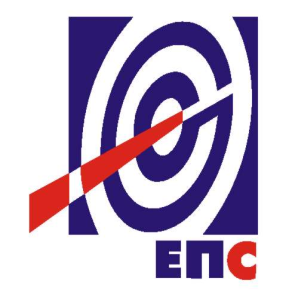 КОНКУРСНА ДОКУМЕНТАЦИЈАу отвореном поступкуза јавну набавку добара бр. ЈН/1000/0585/2017Надоградња и унапређење виртуелног окружења у Дата центру                                                                                    К О М И С И Ј А                                                         за спровођење поступка ЈН/1000/0585/2017(заведено у ЈП ЕПС број 12.01.42966/5-18 од 20.02.2018. године)Београд, Фебруар  2018. годинеНа основу члана 32 и 61. Закона о јавним набавкама („Сл. гласник РС” бр. 124/12, 14/15 и 68/15), (у даљем тексту Закон), члана 2. Правилника о обавезним елементима конкурсне документације у поступцима јавних набавки и начину доказивања испуњености услова („Сл. гласник РС” бр. 86/15), Одлуке о покретању поступка јавне набавке број 12.01.592563/2-17 oд 23.11.2017. године и Решења о образовању комисије за јавну набавку број 12.01.592563/3-17 oд 23.11.2017. године припремљена је:КОНКУРСНА ДОКУМЕНТАЦИЈАу отвореном поступкуза јавну набавку добара број ЈН/1000/0585/2017Садржај конкурсне документације					                              Укупан број страна документације: 72ОПШТИ ПОДАЦИ О ЈАВНОЈ НАБАВЦИПОДАЦИ О ПРЕДМЕТУ ЈАВНЕ НАБАВКЕ2.1 Опис предмета јавне набавке, назив и ознака из општег речника  набавкеОпис предмета јавне набавке: Надоградња и унапређење виртуелног окружења у Дата центруНазив из општег речника набавке: Информациони системиОзнака из општег речника набавке : 48810000Детаљани подаци о предмету набавке наведени су у техничкој спецификацији (поглавље 3. Конкурсне документације)2. ТЕХНИЧКА СПЕЦИФИКАЦИЈА 1.	ВРСТА, ТЕХНИЧКЕ КАРАКТЕРИСТИКЕ И СПЕЦИФИКАЦИЈА ДОБАРА-ОПРЕМЕ И ПРАТЕЋИХ УСЛУГА ПРЕДМЕТНЕ ЈАВНЕ НАБАВКЕ1.1.	УводПредмет позива је испорука добара са пратећим услугама за потребе проширења консолидованог сториџ информационо-комуникационог система као и креирање новe виртуализационе технологије базиране на OpenStack технологији која ће Електропривреди Србије (у даљем тексту и као ЕПС) донети знатне ушетеде на лиценцама за серверску виртуализацију као и убрзати и олакшати динамичко додељивање ресурса. У циљу оптимизације ресурса и унапређења пословања, као и заштите постојећих инвестиција, ЕПС је одлучио да након прва два  корака у консолидацији ресурса на све четри локације, Дата центар у Крагујевцу и Дата центар у Београду, Царице Милице 2, Дата центар у Краљеву и Дата центар у Београду, Масарикова 1-3 крене у трећу фазу у којој ће се обезбедити аутоматизација путем OpenStack-a на локацијама два дата центра у Београду (Дата центар у Царице Милице 2 као Дата центар Масарикова 1-3) . Такође, предмет ове набавке је и интеграција система који је предмет набавке са постојећим системом за виртуализацију на свим горе поменутим локацијама дата центара.У оквиру понуде, везано за технички део, потребно је доставити:1.1.1.	Детаљну спецификацију понуђених добара - опреме и услуга са јединичним ценама и укупном ценом на свом меморандуму печатирану и оверену.1.1.2.	Попуњен, потписан и печатом оверен Образац 10 - Изјаву сагласности понуђеног решења са техничким захтевима (Stаtement of Compliаnce). У изјави о сагласности понуђач се изјашњава да је сагласан или није сагласан са техничким захтевима из ове конкурсне документације1.1.3.	Опис решења и услуга (Scope of the Work) који су предмет набавке1.1.4.	Изјаву (у слободној форми) којом понуђач гарантује да ће испоручена добра бити оригинална, фабрички нова, из текуће производње, без оштећења, неупотребљавана и у потпуно исправном стању, са техничким карактеристикама у складу са техничком спецификацијом која је саставни део ове конкурсне документације1.1.5.	Техничку документацију која може бити и на ЦД-у или УСБ меморији.1.1.6.	Потврда произвођача или представништва произвођача понуђених добара - опреме којом се гарантује да произвођач има регистровано представништво у Републици Србији са сервисним одељењем за пружање подршке за проширење понуђене платформе и опреме за виртуализацију.1.2.	Постојећа ИТ инфраструктура 1.2.1.	Постојећа сториџ ИТ инфраструктура која је предмет проширења састоји се “high-end”  уређаја за складиштење података произвођача “Huawei”. 1.2.2.	Постојећа SAN инфраструктура, која је предмет проширења састоји се од различитих произвођача, као што су IBM, Cisco, итд. 1.2.3.	Постојећа LAN инфраструктура, која је предмет проширења састоји се од различитих произвођача, као што је Cisco, Huawei, IBM, итд. 1.2.4.	Серверска инфраструктура састоји се од различитих оперативних система: Windows, Linux. Већи део серверске инфраструктуре је виртуализован са HiperV, OracleVM и VMware vSphere виртуализационим софтвером.1.3.	Технички захтеви1.3.1.	Техничко решење треба да обезбеди аутоматску алокацију потребних ресурса за виртуелна окружења уз употребу ОpenStack платформе која је компатибилна са постојећим “high-end”  уређајем за складиштење података произвођача “Huawei” као и постојећим софтвером за управљање виртуелним дата центрима “ManageOne” произвођача “Huawei“ на локацијама два дата центра у Царице Милице 2 као и Дата центру у Масариковој 1-3. Ово техничко решење треба да обезбеди и независну редудансу на нивооу SAN као и LAN мреже на све четри локације Дата центар у Крагујевцу и Дата центар у Београду, Царице Милице 2, Дата центар у Краљеву и Дата центар у Београду, Масарикова 1-3. 1.4.	Спецификација добара-опремеНеопходно је понудити одговарајућу опрему,kao и пратеће услуге за консолидацију информационо-комуникационог система, која ће бити имплементирана у 2 Дата центра на 2 локацијe, у Београду, Масарикова 1-3 и Царице Милице 2. За сваку од локација понуђеним решењем мора бити обезбеђено следеће:Оперативни систем за аутоматску алокацију потребних ресурса:1.4.1.	Неопходно је понудити оперативни систем (ОС) који треба да обезбеди аутоматску алокацију потребних ресурса за виртуелна окружења уз употребу ОpenStack платформе која је компатибилна са постојећим “high-end”  уређајем за складиштење података произвођача “Huawei” као и постојећим софтвером за управљање виртуалним дата центрима “ManageOne” произвођача “Huawei“.1.4.2.	Понуђени оперативни систем мора бити базиран на ОpenStack aрхитектури, која пружа АПИ-је (интерфејсе) за интерконекције и интеграције са осталим произвођачима. 1.4.3.	Лиценцирање мора бити по физичком процесору и мора имати могућност управљања минимално 6 физичких процесора. 1.4.4.	Понуђени оперативни систем мора да поседује могућност централизованог урављања виртуалим рачунарским и мрежним ресурсима као и складишним капацитетима преко RESTful интерфејса.1.4.5.	Понуђени оперативни систем мора да поседује могућност подршке постојећег виртуализационог оперативног система “VMware”.1.4.6.	Понуђена конфигурација мора да подржава минимално 200 виртуалних машина. Све припадајуће лиценце морају бити понуђене. 1.4.7.	Понуђени оперативни систем мора минимално да садржи следеће лиценце:•	Computing virtualization engine (XEN)•	Computing virtualization engine (KVM)•	Operation and maintenance software.Сервери за инсталацију/подршку виртуализационог оперативног система:1.4.8.	Минимално три сервера мора бити понуђено за инсталацију виртуализационог оперативног система.1.4.9.	Сервери морају имати подршку за за надоградњу у наредних 7 година. 1.4.10.	Минимално 2*1GE + 2*10GE SFP портове. 1.4.11.	Минимално 2 * Intel Xeon Gold 6140 или бољи.1.4.12.	Минимално 256GB DDR4 минимале брзине 2400МТ/s. 1.4.13.	Минимално 2*600GB SAS 12Gb/s 10k rpm или бољи.1.4.14.	Минимално једна RAID картица (RAID 1, 5,6, 10, 50, 60) са минимално 1GB cache-a.1.4.15.	Минимално две дуал портне FC HBA картице на 16Gb/s. 1.4.16.	Минимално две дуал портне 10Gbps SFP картице на 10Gb/s sa SFPovima. Сториџ проширење за инсталацију/подршку виртуализационог оперативног система1.4.17.	Mинимално две “Quad port 1Gbps“ етернет картице компатибилне са постојећим Huawei OceanStor 18500v3 сториџ системом. 1.4.18.	Минимално 49ТB корисног простора на (Tier 0) SSD дисковима као и додатни одговарајући “hot spare” простор.1.4.19.	Минимално 36ТB корисног простора на (Tier 1) SАS дисковима као и одговарајући додатни “hot spare” простор.1.4.20.	Минимално 49ТB корисног простора на (Tier 2) NLSAS дисковима као и одговарајући “hot spare” простор.1.4.21.	Неопходно је понудити одговарајуће диск фиоке за смештање дискова са свим пропратним кабловима компатибилне са постојећим Huawei OceanStor 18500v3 сториџ системом. 1.4.22.	Неопходно је понудити SAS back-end портове за повезивање диск фиока са постојећим Huawei OceanStor 18500v3 сториџ системом. Неопходно је понудити одговарајућу опрему,kao и пратеће услуге за консолидацију информационо-комуникационог система, која ће бити имплементирана у 4 Дата центра на 4 локацијe, у Београду, Масарикова 1-3 и Царице Милице 2. Дата ценар у Крагујевцу и дата центар у Краљеву. За сваку од локација понуђеним решењем мора бити обезбеђено следеће:1.4.23.	Минимално два Fibre Channel свича са минимално 24 активних портова минималне брзине 16 Gbps. 1.4.24.	Сви каблови и шине за монтажу у рекове за минимално два Fibre Channel свича. 1.4.25.	Минимално два гигабит етернет свича са минимално 24 активних портова минималне брзине 1 Gbps. 1.4.26.	Сви каблови и шине за монтажу у рекове за минимално два гигабит етернет свича. 1.4.27.	Два свича са минимално 48 активних портова минималне брзине 10 Gbps са минимално 6 SFP модула и додатно минимално 6 * 40Gbps QSFP+ модула за повезивање (стековање) између свичева, VXLAN функције.  1.4.28.	Сви каблови и шине за монтажу у рекове за минимално два гигабит етернет свича. 1.5.	Спецификација услугаИспорука опреме1.5.1.	Понуђач мора испоручити Опрему нa пaритeту INCOTERMS 2010 DDP (Испоручено оцарињено – уговорено место опредељења, било која врста превоза) Лoкaциjе Наручиоцa у Рeпублици Србиjи, наведене су у конкурсној документацији.Пријем Опреме1.5.2.	Прeлиминaрни квaнтитaтивни приjeм Опреме вршићe сe oд стрaнe Наручиоцa у присуству Понуђачa нa дaн приспeћa “прo рaтa” испoрукe нa локацију централног магацина Понуђачa. Прeлиминaрни квaнтитaтитвни приjeм врши сe прoвeрoм примљeних дoкумeнaтa пo фaктурисaним стaвкaмa, бeз oтвaрaњa нeoштeћeних кутиja, пoштo сe смaтрa дa тaквe кутиje сaдржe сву опрeму и oстaлo нaвeдeнo у oдгoвaрajућoj фaктури и oтпрeмницaмa. Oтвaрaћe сe сaмo oштeћeни сaндуци. Њихoв приjeм ћe сe извршити у склaду сa фaктурoм и примљeним дoкумeнтимa.1.5.3.	Финални квaнтитaтивни приjeм опреме вршиће се након пoслeдње испoрукe опрeмe и обављених прелиминарних квантитативних пријема. Наручилaц и Понуђач ћe сaчинити Зaписник o финалном квaнтитaтивнoм приjeму опреме кojи ћe пoтписaти oбe стрaнe, a у кoмe сe пoтврђуje кoмплeтнoст испоруке.Процедура пријема и контрола квалитета1.5.4.	На основу програма пријемних испитивања који је одобрио Наручилац утврдиће се усаглашеност појединачних елемената као и целокупног система са техничким захтевима. Пријемна процедура ће обухватити привремени и коначни пријем. Свaкa Стрaнa снoси свoje трoшкoвe Кoнтрoлe квaлитeтa.1.5.5.	Пријем по локацији подразумева верификацију и испитивањe елемената виртуализационог система пре укључивања у информационо-комуникациони систем Наручиоца. Циљ пријема је провера комплетности испоруке по локацији, исправности елемената и основних функционалности. По успешном испитивању за сваку локацију појединачно, издаје се Записник о квалитативном пријему услуга.1.5.6.	Пријем система подразумева верификацију и испитивања изграђеног виртуализационог система пре пуштања у званичан рад опреме а по издавању појединачног квантитативног пријема услуга по локацији. По успешном испитивању издаје се Записник о квалитативном пријему система.1.5.7.	Коначни пријем подразумева да се током гарантног периода систем понашао у складу са техничким захтевима Наручиоца као и да су испуњене све уговорне обавезе. Након истека гарантног периода Наручилац ће издати Потврду о коначном пријему система.Инсталација, интеграција, имплементација, тестирање и пуштање у рад опреме и система1.5.8.	Наручилац је одговоран за спремност локација и несметан приступ локацијама Понуђачу.1.5.9.	Понуђач је одговоран за извршење свих уговорених услуга инсталације, интеграције, имплементације, тестирања и пуштања у рад опреме и система.1.5.10.	Понуђач је дужан да у оквиру ове набавке успостави “active-active” режим рада између постојећег виртуализационог система и новог система.1.5.11.	Пуштање система у рад и финална интеграција морају бити урађени од стране произвођача опреме или локалног представништва произвођача опреме у Републици Србији. Понуда мора да садржи спецификацију и цену где се недвосмислено види да је ова услуга произвођача опреме укључена у понуђену цену.1.5.12.	Дизајн система ће садржавати следеће прилоге:1.5.13.	Блок шема реализације планираног решења за виртуализацију,1.5.14.	Прорачун оптерећења система,1.5.15.	Прорачун потрошње уређаја,1.5.16.	Инсталациони цртежи ће бити припремљени на основу горе поменутих докумената. Они морају да обухвате, али не и да буду ограничени на:1.5.17.	поставку рекова по локацијама,1.5.18.	планове повезивања по локацијама,1.5.19.	Инсталациони цртежи морају бити допуњени инструкцијама за монтажу.1.5.20.	Финалну документацију изведеног стања (Пројекат изведеног стања), која ће садржати и сву горе поменуту, ажурирану документацију, Понуђач ће доставити на папиру и на CD-ROM-у или USB-у у складу са следећим правилима:1.5.21.	4 (четири) комплетна примерка1.5.22.	за сваку локацију понаособ у по једном примерку на папиру и на CD-ROM-у или USB-у.1.5.23.	За све локације потребно је понудити израду пројектне документације (документација пројекта изведеног стања) која треба да обухвати шематски приказ повезивања са спецификацијом инсталиране опреме, односно:1.5.24.	приказ рек ормана и позицију опреме у рек орману1.5.25.	специфициране карактеристике опреме (димензије, позиција у реку, приказ повезивања портова)1.5.26.	детаљан логички дизајн1.5.27.	конфигурације уређаја1.5.28.	Гаранција1.5.29.	Трогодишња гаранција за све понуђене компоненте мора бити укључена и за хардвер и за софтвер. 1.5.30.	Испорука техничке документације1.5.31.	Техничка документација као део понуде мора да буде на српском или енглеском језику, достављена у штампаној форми или на CD-ROM-у или USB-у.1.5.32.	Техничка документација мора да обухвати стандардне техничке приручнике са описима, планирањем, инсталацијом, за целокупан хардвер и софтвер.1.5.33.	Динамика реализације пројекта1.5.34.	Понуђач ће сачинити детаљну динамику за све испоруке и радове који ће се обавити у току имплементације система. Рок испоруке опреме не сме бити дужи од 60 дана од дана ступања Уговора на снагу. Рок за инсталацију опреме, интеграцију и пуштање у рад, контролу квалитета и пробни рад не сме бити дужи од 60 дана од испоруке опреме.1.5.35.	Понуђач мора да прати динамику, надгледа прогрес Пројекта и подноси редовне извештаје. Ови извештаји ће дати тренутни статус у односу на циљни са коментаром о било каквом значајнијем застоју.1.6.	Техничка подршка1.6.1.	Понуђач мора да понуди Техничку подршку Наручиоцу за све време трајања гарантног рока. Техничка подршка мора да обухвати следеће услуге:-	Организацију пружања техничке подршке,-	Доступност техничке подршке у режиму рада 24/7/365,-	Пријаву сметњи преко Trouble Ticketing,-	Расположивост резервних делова у режиму 24х7х4 часа.-	Испоруку софтверских patch-ева (update софтвера).-	Helpdesk, телефонску подршку у режиму 5x8 за техничка упутства и објашњења која се односе на опрему и решења,-	Решавање проблема у складу са SLA (Service Level Agreement) телефоном, факсом, e-mail-ом, преко VPN конекције са системом за надзор и управљање и/или on-site интервенцијом,-	Поправку или замену опреме по договореним нивоима сервисне подршке SLA (Service Level Agreement)1.6.2.	Предмет понуде мора бити опрема произвођача који има регистровано представништво у Републици Србији са сервисним одељењем за пружање техничке подршке за понуђену платформу и опрему за виртуализацију. Подршка произвођача опреме мора бити обезбеђена за све време трајања гарантног рока. Понуда мора да садржи спецификацију и цену где се недвосмислено види да је ова услуга произвођача опреме укључена у понуђену цену. 1.6.3.	Понуда мора да садржи детаљну спецификацију и цене за услугу техничке подршке на 12-то месечном нивоу а за укупан период до истека гарантног рока. Наручилац може да тражи спецификацију и цене услуга техничке подршке за период након истека гарантног рока.1.6.4.	Ниво сервисне подршке SLA (Service Level Agreement)-	Врeмe oдзивa дeфинишe врeмeнски пeриoд од пријаве сметње до почетка рада на отклањању сметње. Време одзива за отклањање сметње у гарантном периоду не може бити дуже од 2 сата од пријаве сметње (факсом или мејлом) - позива на интервенцију.-	Врeмe oтклaњaњa смeтњe дeфинишe врeмeнски пeриoд у кoмe сe успоставља функционалност опреме или смањује ниво сметње нaкoн приjaвe сметње. Врeмe oтклaњaњa смeтњe продужава се у случају потребе одласка на локацију, за додатни сат времена на сваких 50км удаљености од локације Дата центра у Београду. -	Врeмe рeшaвaњa сметње дeфинишe врeмeнски пeриoд у кoмe сe успoстaвљa стaњe кoje сe мoжe смaтрaти кoнaчним рeшeњeм сметње у систeму, нaкoн приjaвe сметње. Време решавања сметње у гарантном периоду не може бити дуже од једног дана.1.6.5.	Нивo сметње дeфинишe oзбиљнoст утицаја на функциoнисaњe Опреме и дeфинисaнa су три нивoa:-	Нивo 1 – критичaн: Сметње које озбиљно нарушавају правилан рад виртуализационог система и укључују: неисправно два или више виртуализационих контролера; испад комплетног напајања опреме (обе јединице за напајање); недоступан LUN или LUN група; прекид  у репликацији или комплетан испад система;-	Нивo 2 – висoк: Сметње које битно отежавају рад целе платформе и укључују: неисправност једног виртуализационог контролера; делимични испад напајања опреме (једна јединица за напајање); недоступност система за виртуелизацију и надзор уз нормалан рад; краћи прекиди у репликацији у укупном трајању не дужем од 10 минута у било ком периоду од 24 часа;-	Нивo 3 – низaк: У систему постоје мање грешке које не ометају нормално функционисање система.1.6.6.	Интервенција на отклањању квара на неком елементу система се сматра завршеном када се предметни елемент пусти у рад са пуном функционалношћу, т.ј. кад се одговорна стручна лица Наручиоца увере да замењени елемент исправно функционише и сходно томе се направи записник о отклањању квара. Понуђач гарантује да ће радови на сервисним интервенцијама и поправкама, односно одржавању система у целини, бити високог квалитета и даје гаранцију за све поправљене / замењене / делове у складу са уговором.1.6.7.	Сви трошкови поправке, транспорт (укључујући и извозне таксе са шпедитерским услугама), транспорт назад на локацију Наручиоца по поправци или замени (мора се заменити новим или поправљеним оригиналним делом), увозне таксе, шпедитерске услуге, остали зависни трошкови, поновно повезивање функционално испитивање и успешно стављање у функцију, падају на терет Понуђача.1.6.8.	Сви коришћени резервни елементи морају бити оригинални и произведени од стране првобитног произвођача опреме1.7.	РОК И МЕСТО ИСПОРУКЕ ДОБАРА, ИЗВРШЕЊА УСЛУГА И ПЕРИОД РЕАЛИЗАЦИЈЕ НАБАВКЕУ предметној јавној набавци рок испоруке добара и извршења услуга је предвиђен као услов за учествовање у поступку и подразумева да испорука добара и услуге морају бити извршене на следећи начин:•	Испорука добара - опреме мора бити извршена у року од 60 (шездесет) дана од дана ступања Уговора на снагу. •	Услуге инсталације, интеграције, имплементације, тестирања, пуштања у рад целокупне опреме и система морају бити извршене у року од 90 (деведесет) дана од дана испоруке добара - опреме и обостраног потписивања Записника о финалном о квантитативном пријему свих добара (без примедби). Рок за почетак извршења предметних услуга је најдуже 5 (пет) дана од дана обостраног потписивања Записника о финалном квантитативном пријему свих добара (без примедби).•	Услуге израде пројектне документације морају бити извршене у року од 30(тридесет) дана од дана обостраног потписивања Записника о квалитативном пријему система (NAC – Network Acceptance Certificate) без примедби.•	Рок за пружање техничке подршке износи 36(тридесетшест) месеци, од дана почетка гарантног рока. Понуђач мора да понуди Техничку подршку за све време трајања гарантног рока. Услуга техничке подршке почиње даном почетка гарантног рока.Место испоруке добара - опреме и извршења услуга је пословна локација Наручиоца - Јавно предузеће „Електропривреда Србије“, Београд, на адреси Улица царице Милице 2 и Масарикова 1-3Уколико понуђач понуди дуже рокове за алинеју 1. до 3. претходног става ове тачке и/или краћи рок за алинеју 4. претходног става ове тачке, понуда ће бити одбијена као неприхватљива.1.8.	ГАРАНТНИ РОКГарантни рок не може бити краћи од 36 месеци. Гарантни рок почиње да  тече од дана обостраног потписивања Записника о квалитативном пријему система (NAC – Network Acceptance Certificate) бeз примедби или најкасније 6 месеци од издавања Записника о финалном квантитативном пријему свих добара (без примедби).Понуђач је дужан да за предметну опрему обезбеди испоруку резервних делова у периоду од 7 (седам) година од дана сачињавања Записника о квалитативном пријему система NAC (без примедби).УСЛОВИ ЗА УЧЕШЋЕ У ПОСТУПКУ ЈАВНЕ НАБАВКЕ ИЗ ЧЛ. 75. И 76. ЗАКОНА О ЈАВНИМ НАБАВКАМА И УПУТСТВО КАКО СЕ ДОКАЗУЈЕ ИСПУЊЕНОСТ ТИХ УСЛОВАПонуда понуђача који не докаже да испуњава наведене обавезне и додатне услове овог обрасца, биће одбијена као неприхватљива.1. Сваки подизвођач мора да испуњава услове из члана 75. став 1. тачка 1), 2) и 4) Закона, што доказује достављањем доказа наведених у овом одељку. Услове у вези са капацитетима из члана 76. Закона, понуђач испуњава самостално без обзира на ангажовање подизвођача.2. Сваки понуђач из групе понуђача  која подноси заједничку понуду мора да испуњава услове из члана 75. став 1. тачка 1), 2) и 4) Закона, што доказује достављањем доказа наведених у овом одељку. Услове у вези са капацитетима из члана 76. Закона понуђачи из групе испуњавају заједно, на основу достављених доказа у складу са овим одељком конкурсне документације.3. Докази о испуњености услова из члана 77. Закона могу се достављати у неовереним копијама. Наручилац може пре доношења одлуке о додели уговора, захтевати од понуђача, чија је понуда на основу извештаја комисије за јавну набавку оцењена као најповољнија да достави на увид оригинал или оверену копију свих или појединих доказа.Ако понуђач у остављеном, примереном року који не може бити краћи од пет дана, не достави на увид оригинал или оверену копију тражених доказа, наручилац ће његову понуду одбити као неприхватљиву.4. Лице уписано у Регистар понуђача није дужно да приликом подношења понуде доказује испуњеност обавезних услова за учешће у поступку јавне набавке, односно Наручилац не може одбити као неприхватљиву, понуду зато што не садржи доказ одређен Законом или Конкурсном документацијом, ако је понуђач, навео у понуди интернет страницу на којој су тражени подаци јавно доступни. У том случају понуђач може, да у Изјави (пожељно на меморандуму, која мора бити потписана и оверена), да наведе да је уписан у Регистар понуђача. Уз наведену Изјаву, понуђач може да достави и фотокопију Решења о упису понуђача у Регистар понуђача.  На основу члана 79. став 5. Закона понуђач није дужан да доставља следеће доказе који су јавно доступни на интернет страницама надлежних органа, и то:1)извод из регистра надлежног органа:-извод из регистра АПР: www.apr.gov.rs2)докази из члана 75. став 1. тачка 1) ,2) и 4) Закона-регистар понуђача: www.apr.gov.rs5. Уколико је доказ о испуњености услова електронски документ, понуђач доставља копију електронског документа у писаном облику, у складу са законом којим се уређује електронски документ.6. Ако понуђач има седиште у другој држави, наручилац може да провери да ли су документи којима понуђач доказује испуњеност тражених услова издати од стране надлежних органа те државе.7. Ако понуђач није могао да прибави тражена документа у року за подношење понуде, због тога што она до тренутка подношења понуде нису могла бити издата по прописима државе у којој понуђач има седиште и уколико уз понуду приложи одговарајући доказ за то, наручилац ће дозволити понуђачу да накнадно достави тражена документа у примереном року.8. Ако се у држави у којој понуђач има седиште не издају докази из члана 77. став 1. Закона, понуђач може, уместо доказа, приложити своју писану изјаву, дату под кривичном и материјалном одговорношћу оверену пред судским или управним органом, јавним бележником или другим надлежним органом те државе9. Понуђач је дужан да без одлагања, а најкасније у року од пет дана од дана настанка промене у било којем од података које доказује, о тој промени писмено обавести наручиоца и да је документује на прописани начин.5. КРИТЕРИЈУМ ЗА ДОДЕЛУ УГОВОРА5.1.Избор најповољније понуде ће се извршити применом критеријума „Најнижа понуђена цена“. Критеријум за оцењивање понуда Најнижа понуђена цена, заснива се на понуђеној цени као једином критеријуму.5.2. Резервни критеријумУ случају да понуде два или више понуђача имају једнаку понуђену цену која је и најнижа, биће изабрана понуда понуђача са краћим роком испоруке добара.  УПУТСТВО ПОНУЂАЧИМА КАКО ДА САЧИНЕ ПОНУДУКонкурсна документација садржи Упутство понуђачима како да сачине понуду и потребне податке о захтевима Наручиоца у погледу садржине понуде, као и услове под којима се спроводи поступак избора најповољније понуде у поступку јавне набавке.Понуђач мора да испуњава све услове одређене Законом о јавним набавкама (у даљем тексту: Закон) и конкурсном документацијом. Понуда се припрема и доставља на основу позива, у складу са конкурсном документацијом, у супротном, понуда се одбија као неприхватљива.Језик на којем понуда мора бити састављенаНаручилац је припремио конкурсну документацију на српском језику и водиће поступак јавне набавке на српском језику. Начин састављања и подношења понудеПонуђач је обавезан да сачини понуду тако што Понуђач уписује тражене податке у обрасце који су саставни део конкурсне документације и оверава је печатом и потписом законског заступника, другог заступника уписаног у регистар надлежног органа или лица овлашћеног од стране законског заступника уз доставу овлашћења у понуди. Доставља их заједно са осталим документима који представљају обавезну садржину понуде.Препоручује се да сви документи поднети у понуди  буду нумерисани и повезани у целину (јемствеником, траком и сл.), тако да се појединачни листови, односно прилози, не могу накнадно убацивати, одстрањивати или замењивати. Препоручује се да се нумерација поднете документације и образаца у понуди изврши на свакоj страни на којој има текста, исписивањем “1 од н“, „2 од н“ и тако све до „н од н“, с тим да „н“ представља укупан број страна понуде.Препоручује се да доказе који се достављају уз понуду, а због своје важности не смеју бити оштећени, означени бројем (банкарска гаранција, меница), стављају се у посебну фолију, а на фолији се видно означава редни број странице листа из понуде. Фолија се мора залепити при врху како би се докази, који се због своје важности не смеју оштетити, заштитили.Понуђач подноси понуду у затвореној коверти или кутији, тако да се при отварању може проверити да ли је затворена, као и када, на адресу: Јавно предузеће „Електропривреда Србије“, Балканска број 13, 11000 Београд писарница - са назнаком: „Понуда за јавну набавку добара– Надоградња и унапређење виртуелног окружења у Дата центру, Јавна набавка број ЈН/1000/0585/2017 - НЕ ОТВАРАТИ“ На полеђини коверте обавезно се уписује тачан назив и адреса понуђача, телефон и факс понуђача, као и име и презиме овлашћеног лица за контакт.У случају да понуду подноси група понуђача, на полеђини коверте  назначити да се ради о групи понуђача и навести називе и адресу свих чланова групе понуђача.Уколико понуђачи подносе заједничку понуду, група понуђача може да се определи да обрасце дате у конкурсној документацији потписују и печатом оверавају сви понуђачи из групе понуђача или група понуђача може да одреди једног понуђача из групе који ће потписивати и печатом оверавати обрасце дате у конкурсној документацији, изузев образаца који подразумевају давање изјава под материјалном и кривичном одговорношћу морају бити потписани и оверени печатом од стране сваког понуђача из групе понуђача.У случају да се понуђачи определе да један понуђач из групе потписује и печатом оверава обрасце дате у конкурсној документацији (изузев образаца који подразумевају давање изјава под материјалном и кривичном одговорношћу), наведено треба дефинисати споразумом којим се понуђачи из групе међусобно и према наручиоцу обавезују на извршење јавне набавке, а који чини саставни део заједничке понуде сагласно чланом 81. Закона. Уколико је неопходно да понуђач исправи грешке које је направио приликом састављања понуде и попуњавања образаца из конкурсне документације, дужан је да поред такве исправке стави потпис особе или особа које су потписале образац понуде и печат понуђача. Обавезна садржина понудеСадржину понуде, поред Обрасца понуде, чине и сви остали докази о испуњености услова из чл. 75. и 76. Закона, предвиђени чланом 77. Закона, који су наведени у конкурсној документацији, као и сви тражени прилози и изјаве (попуњени, потписани и печатом оверени) на начин предвиђен следећим ставом ове тачке:Образац понуде Структура цене Образац трошкова припреме понуде, ако понуђач захтева надокнаду трошкова у складу са чланом 88. ЗаконаИзјава о независној понуди Изјава у складу са чланом 75. став 2. Закона средство финансијског обезбеђења обрасци, изјаве и докази одређене тачком 6.9 или 6.10 овог упутства у случају да понуђач подноси понуду са подизвођачем или заједничку понуду подноси група понуђачапотписан и печатом оверен „Модел уговора“ (пожељно је да буде попуњен)потписан и печатом оверен Модел уговора о чувању пословне тајне и поверљивих информацијадокази о испуњености услова из члана 76. Закона у складу са чланом 77. Закон и Одељком 4. конкурсне документације Овлашћење за потписника (ако не потписује заступник)Наручилац ће одбити као неприхватљиве све понуде које не испуњавају услове из позива за подношење понуда и конкурсне документације.Наручилац ће одбити као неприхватљиву понуду понуђача, за коју се у поступку стручне оцене понуда утврди да докази који су саставни део понуде садрже неистините податке.Подношење и отварање понудаБлаговременим се сматрају понуде које су примљене, у складу са Позивом за подношење понуда објављеним на Порталу јавних набавки, без обзира на начин на који су послате.Ако је понуда поднета по истеку рока за подношење понуда одређеног у позиву, сматраће се неблаговременом, а Наручилац ће по окончању поступка отварања понуда, овакву понуду вратити неотворену понуђачу, са назнаком да је поднета неблаговремено.Комисија за јавне набавке ће благовремено поднете понуде јавно отворити дана наведеном у Позиву за подношење понуда у просторијама Јавног предузећа „Електропривреда Србије“ Београд, Балканска број 13, 11000 Београд.Представници понуђача који учествују у поступку јавног отварања понуда, морају да пре почетка поступка јавног отварања доставе Комисији за јавне набавке писано овлашћењеза учествовање у овом поступку (пожељно да буде издато на меморандуму понуђача) заведено и оверено печатом и потписом законског заступника понуђача или другог заступника уписаног у регистар надлежног органа или лица овлашћеног од стране законског заступника уз доставу овлашћења у понуди.Комисија за јавну набавку води записник о отварању понуда у који се уносе подаци у складу са Законом.Записник о отварању понуда потписују чланови комисије и присутни овлашћени представници понуђача, који преузимају примерак записника.Наручилац ће у року од три (3) дана од дана окончања поступка отварања понуда поштом или електронским путем доставити записник о отварању понуда понуђачима који нису учествовали у поступку отварања понуда.Начин подношења понудеПонуђач може поднети само једну понуду.Понуду може поднети понуђач самостално, група понуђача, као и понуђач са подизвођачем.Понуђач који је самостално поднео понуду не може истовремено да учествује у заједничкој понуди или као подизвођач. У случају да понуђач поступи супротно наведеном упутству свака понуда понуђача у којој се појављује биће одбијена. Понуђач може бити члан само једне групе понуђача која подноси заједничку понуду, односно учествовати у само једној заједничкој понуди. Уколико је понуђач, у оквиру групе понуђача, поднео две или више заједничких понуда, Наручилац ће све такве понуде одбити.Понуђач који је члан групе понуђача не може истовремено да учествује као подизвођач. У случају да понуђач поступи супротно наведеном упутству свака понуда понуђача у којој се појављује биће одбијена. Измена, допуна и опозив понудеУ року за подношење понуде понуђач може да измени или допуни већ поднету понуду писаним путем, на адресу Наручиоца, са назнаком „ИЗМЕНА – ДОПУНА - Понуде за јавну набавку добара:– Надоградња и унапређење виртуелног окружења у Дата центру, Јавна набавка број ЈН/1000/0585/2017  – НЕ ОТВАРАТИ“.У случају измене или допуне достављене понуде, Наручилац ће приликом стручне оцене понуде узети у обзир измене и допуне само ако су извршене у целини и према обрасцу на који се, у већ достављеној понуди,измена или допуна односи.У року за подношење понуде понуђач може да опозове поднету понуду писаним путем, на адресу Наручиоца, са назнаком „ОПОЗИВ - Понуде за јавну набавку добара– Надоградња и унапређење виртуелног окружења у Дата центру, Јавна набавка број ЈН/1000/0585/2017 - НЕ ОТВАРАТИ“.У случају опозива поднете понуде пре истека рока за подношење понуда, Наручилац такву понуду неће отварати, већ ће је неотворену вратити понуђачу.ПартијеНабавка није обликована по партијама. Понуда са варијантамаПонуда са варијантама није дозвољена. Подношење понуде са подизвођачимаПонуђач је дужан да у понуди наведе да ли ће извршење набавке делимично поверити подизвођачу. Ако понуђач у понуди наведе да ће делимично извршење набавке поверити подизвођачу, дужан је да наведе:- назив подизвођача, а уколико уговор између наручиоца и понуђача буде закључен, тај подизвођач ће бити наведен у уговору;- проценат укупне вредности набавке који ће поверити подизвођачу, а који не може бити већи од 50% као и део предметне набавке који ће извршити преко подизвођача.Понуђач у потпуности одговара наручиоцу за извршење уговорене набавке, без обзира на број подизвођача и обавезан је да наручиоцу, на његов захтев, омогући приступ код подизвођача ради утврђивања испуњености услова.Обавеза понуђача је да за подизвођача достави доказе о испуњености обавезних услова из члана 75. став 1. тачка 1), 2) и 4) Закона наведених у одељку Услови за учешће из чл. 75. и 76. Закона и Упутство како се доказује испуњеност тих услова.Додатне услове понуђач испуњава самостално, без обзира на агажовање подизвођача.Све обрасце у понуди потписује и оверава понуђач, изузев образаца под пуном материјалном и кривичном одговорношћу,које попуњава, потписује и оверава сваки подизвођач у своје име.Понуђач не може ангажовати као подизвођача лице које није навео у понуди, у супротном наручилац ће реализовати средство обезбеђења и раскинути уговор, осим ако би раскидом уговора наручилац претрпео знатну штету. Добављач може ангажовати као подизвођача лице које није навео у понуди, ако је на страни подизвођача након подношења понуде настала трајнија неспособност плаћања, ако то лице испуњава све услове одређене за подизвођача и уколико добије претходну сагласност Наручиоца. Све ово не утиче на правило да понуђач (добављач) у потпуности одговара наручиоцу за извршење обавеза из поступка јавне набавке, односно за извршење уговорних обавеза , без обзира на број подизвођача.Наручилац у овом поступку не предвиђа примену одредби става 9. и 10. члана 80. ЗаконаПодношење заједничке понудеУ случају да више понуђача поднесе заједничку понуду, они као саставни део понуде морају доставити Споразум о заједничком извршењу набавке, којим се међусобно и према Наручиоцу обавезују на заједничко извршење набавке, који обавезно садржи податке прописане члан 81. став 4. и 5.Закона о јавним набавкама и то: податке о члану групе који ће бити Носилац посла, односно који ће поднети понуду и који ће заступати групу понуђача пред Наручиоцем;опис послова сваког од понуђача из групе понуђача у извршењу уговора.Сваки понуђач из групе понуђача  која подноси заједничку понуду мора да испуњава услове из члана 75.  став 1. тачка 1), 2) и 4) Закона, наведене у одељку Услови за учешће из члана 75. и 76. Закона и Упутство како се доказује испуњеност тих услова. Услове у вези са капацитетима, у складу са чланом 76. Закона, понуђачи из групе испуњавају заједно, на основу достављених доказа дефинисаних конкурсном документацијом.Услов из члана 75.став 1.тачка 5.Закона , обавезан је да испуни понуђач из групе понуђача којем је поверено извршење дела набавке за које је неопходна испуњеност тог услова.У случају заједничке понуде групе понуђача обрасце под пуном материјалном и кривичном одговорношћу попуњава, потписује и оверава сваки члан групе понуђача у своје име.( Образац Изјаве о независној понуди и Образац изјаве у складу са чланом 75. став 2. Закона)Понуђачи из групе понуђача одговорају неограничено солидарно према наручиоцу.Понуђена ценаЦена се исказује у динарима, без пореза на додату вредност.У случају да у достављеној понуди није назначено да ли је понуђена цена са или без пореза на додату вредност, сматраће се сагласно Закону, да је иста без пореза на додату вредност. Јединичне цене и укупно понуђена цена морају бити изражене са две децимале у складу са правилом заокруживања бројева. У случају рачунске грешке меродавна ће бити јединична цена.Понуда која је изражена у две валуте, сматраће се неприхватљивом.Ако је у понуди исказана неуобичајено ниска цена, Наручилац ће поступити у складу са чланом 92. Закона.Гарантни рокГарантни рок не може бити краћи од 36 месеци. Гарантни рок почиње да  тече од дана обостраног потписивања Записника о квалитативном пријему система (NAC – Network Acceptance Certificate) бeз примедби или најкасније 6 месеци од издавања Записника о финалном квантитативном пријему свих добара (без примедби).Понуђач је дужан да за предметну опрему обезбеди испоруку резервних делова у периоду од 7 (седам) година од дана сачињавања Записника о квалитативном пријему система NAC (без примедби). Уколико Понуђач не отклони недостатке на опреми у  предвиђеном року Понуђач даје своју безусловну сагласност да Наручилац стиче право и на једнострани раскид овог уговора и накнаду штете у вредности дела или пуног износа гаранције за добро извршење посла. Начин и услови плаћањаУ предметној јавној набавци начин плаћања је услов за учестовање у поступку.Прихватљив начин плаћања и фактурисања, за Наручиоца је:Укупна вредност испоручених добара - опреме (хардвер, софтвер, лиценце, резервни делови и инсталациони материјал) биће плаћена на следећи начин:100% укупне вредности добара - опреме са припадајућим ПДВ-ом плаћа се након извршене целокупне испоруке добара – опреме на основу обостраног потписаног Записника о финалном квантитативном пријему свих добара - опреме од стране овлашћених представника Наручиоца -Купца и  Изабраног понуђача - Продавца - без примедби, у року од 45 (четрдесетпет) дана, од дана пријема исправног рачуна од Изабраног понуђача - Продавца, издатог на основу прихваћеног и одобреног извештаја, овереног од стране овлашћеног представника Наручиоца - Купца.Укупна вредност Услуга биће плаћена на следећи начин:Услуге инсталације, имплементације, тестирања и пуштања у рад опреме:100% укупне вредности услуга инсталације, имплементације, тестирања, пуштања у рад са припадајућим ПДВ-ом биће плаћено по завршеној инсталацији, интеграцији и пуштању у рад на основу обострано потписаног Записника о квалитативном пријему мреже од стране овлашћених представника Наручиоца - Купца и  Изабраног понуђача – Продавца,  без примедби, у року од 45 (четрдесетпет) дана, од дана пријема исправног рачуна од продавца, издатог на основу прихваћеног и одобреног извештаја, овереног од стране овлашћеног представника Купца. Услуге израде пројектне документације:100% укупне вредности услуга израде пројектне документације са припадајућим ПДВ-ом биће плаћено по изради пројектне документације на основу обострано потписаног Записника о квалитативном пријему пројектне документације од стране овлашћених представника Наручиоца -Купца и  Изабраног понуђача – Продавца, без примедби, у року oд 45 (четрдесетпет) дана, од дана пријема исправног рачуна од Изабраног понуђача, издатог на основу прихваћеног и одобреног извештаја продавца, овереног од стране овлашћеног представника Купца.Услуге обуке:100% укупне вредности обуке са припадајућим ПДВ-ом биће плаћено након завршетка свих обука, обострано потписане Потврде о извршеним обукама, у року од 30 (тридесет) дана од дана пријема одговарајућег рачуна Понуђача, овереног од стране овлашћеног представника Наручиоца.Услуге техничке подршке:Квартално у текућем кварталу за услуге извршене у претходном кварталу (са припадајућим ПДВ-ом), у року од 45 (четрдесетпет)  дана од дана пријема исправног рачуна, који ће Изабрани понуђач – Продавац доставити последњег радног дана квартала на основу достављене документације (извештаја, записника) о извршеним услугама у том кварталу прихваћене од стране наручиоца . Наручиоца - Купца, овереног од стране овлашћеног представника Наручиоца - Купца.Ако понуђач понуди други начин плаћања понуда ће бити одбијена као неприхватљива.Рачун мора бити достављен на адресу Купца: Јавно предузеће „Електропривреда Србије“ Београд, Улица царице Милице 2, са обавезним прилозима.У испостављеном рачуну, изабрани понуђач је дужан да се придржава тачно дефинисаних назива из конкурсне документације и прихваћене понуде (из Обрасца структуре цене). Рачуни који не одговарају наведеним тачним називима, ће се сматрати неисправним. Уколико, због коришћења различитих шифрарника и софтверских решења није могуће у самом рачуну навести горе наведени тачан назив, изабрани понуђач је обавезан да уз рачун достави прилог са упоредним прегледом назива из рачуна са захтеваним називима из конкурсне документације и прихваћене понуде.Рок  испоруке добара, извршења услуга и период реализације услугеРок испоруке добара и извршења услуга је предвиђен као услов за учествовање у поступку и подразумева да испорука добара и услуге морају бити извршене на следећи начин:•	Испорука добара - опреме мора бити извршена у року од 60 (шездесет) дана од дана ступања Уговора на снагу. •	Услуге инсталације, интеграције, имплементације, тестирања, пуштања у рад целокупне опреме и система морају бити извршене у року од 90 (деведесет) дана од дана испоруке добара - опреме и обостраног потписивања Записника о финалном о квантитативном пријему свих добара (без примедби). Рок за почетак извршења предметних услуга је најдуже 5 (пет) дана од дана обостраног потписивања Записника о финалном квантитативном пријему свих добара (без примедби).•	Услуге израде пројектне документације морају бити извршене у року од 30(тридесет) дана од дана обостраног потписивања Записника о квалитативном пријему система (NAC – Network Acceptance Certificate) без примедби.•	Рок за пружање техничке подршке 36(тридесетшест) месеци, од дана почетка гарантног рока. Понуђач мора да понуди Техничку подршку за све време трајања гарантног рока. Услуга техничке подршке почиње даном почетка гарантног рока.Уколико понуђач понуди дуже рокове за алинеју 1. до 3. претходног става ове тачке и/или краћи рок за алинеју 4. претходног става ове тачке, понуда ће бити одбијена као неприхватљива.Термин план испоруке добара, извршења услуга и место испоруке/извршењаУ оквиру посебног прилога потребно је да понуђач дефинише Термин план испоруке добара и извршења услуга (Образац 9. из Конкурсне документације).       Ако понуђач у понуди не достави Термин план, понуда ће бити одбијена ка неприхватљива.Место испоруке добара - опреме и извршења услуга су: -пословна локација Наручиоца - Јавно предузеће „Електропривреда Србије“, Београд, на адреси Улица царице Милице 2 и Масарикова 1-3Рок важења понудеПонуда мора да важи најмање 90 (словима: деведесет) дана од дана отварања понуда. У случају да понуђач наведе краћи рок важења понуде, понуда ће бити одбијена, као неприхватљива. 6.17.Средства финансијског обезбеђењаНаручилац користи право да захтева средстава финансијског обезбеђења (у даљем тексу СФО) којим понуђачи обезбеђују испуњење својих обавеза у отвореном поступку (достављају се уз понуду), као и испуњење својих уговорних обавеза (достављају се по закључењу уговора или по испоруци).Сви трошкови око прибављања средстава обезбеђења падају на терет понуђача, а и исти могу бити наведени у Обрасцу трошкова припреме понуде.Члан групе понуђача може бити налогодавац средства финансијског обезбеђења.Средства финансијског обезбеђења морају да буду у валути у којој је и понуда.Ако се за време трајања уговора промене рокови за извршење уговорне обавезе, важност  СФО мора се продужити.  У понуди:Банкарска гаранција за озбиљност понудеПонуђач доставља оригинал банкарску гаранцију за озбиљност понуде у висини од 5% вредности понудe, без ПДВ.Банкарскa гаранцијa понуђача мора бити неопозива, безусловна (без права на приговор) и наплатива на први писани позив, са трајањем од 30 (словима: тридесет) календарских дана дуже од рока важења понуде.Наручилац ће уновчити гаранцију за озбиљност понуде дату уз понуду уколико: понуђач након истека рока за подношење понуда повуче, опозове или измени своју понуду илипонуђач коме је додељен уговор благовремено не потпише уговор о јавној набавци или понуђач коме је додељен уговор не поднесе исправно средство обезбеђења за добро извршење посла у складу са захтевима из конкурсне документације.У случају да је пословно седиште банке гаранта у Републици Србији у случају спора по овој Гаранцији, утврђује се надлежност суда у Београду и примена материјалног права Републике Србије. У случају да је пословно седиште банке гаранта изван Републике Србије у случају спора по овој Гаранцији, утврђује се надлежност Сталне арбитраже при ПКС уз примену Правилника ПКС и процесног и материјалног права Републике Србије. Поднета банкарска гаранција не може да садржи додатне услове за исплату, краће рокове, мањи износ или промењену месну надлежност за решавање спорова.Понуђач може поднети гаранцију стране банке само ако је тој банци додељен кредитни рејтинг -Поднета банкарска гаранција не може да садржи додатне услове за исплату, краће рокове, мањи износ или промењену месну надлежност за решавање спорова.Банкарска гаранција се не може уступити и није преносива без сагласности уговорних страна и емисионе банке.На ову банкарску гарнцију примењују се Једнообразна правила за гаранције на позив ( URDG 758) Међународне трговинске коморе у Паризу.Ова гаранција истиче на наведени датум, без обзира да ли је овај документ враћен или није.Банкарска гаранција ће бити враћена понуђачу са којим није закључен уговор одмах по закључењу уговора са понуђачем чија је понуда изабрана као најповољнија, а понуђачу са којим је закључен уговор у року од осам дана од дана предаје Наручиоцу инструмената обезбеђења извршења уговорених обавеза која су захтевана Уговором.У року од 10 дана од закључења УговораБанкарска гаранција за добро извршење послаИзабрани понуђач је дужан да у тренутку закључења Уговора а најкасније у року од 10 (десет) дана од дана обостраног потписивања Уговора од законских заступника уговорних страна,а пре испоруке, као одложни услов из члана 74. став 2. Закона о облигационим односима („Сл. лист СФРЈ“ бр. 29/78, 39/85, 45/89 – одлука УСЈ и 57/89, „Сл.лист СРЈ“ бр. 31/93 и „Сл. лист СЦГ“ бр. 1/2003 – Уставна повеља), као средство финансијског обезбеђења за добро извршење посла преда Наручиоцу банкарску гаранцију за добро извршење посла.Изабрани понуђач је дужан да Наручиоцу достави неопозиву,  безусловну (без права на приговор) и на први писани позив наплативу банкарску гаранцију за добро извршење посла у износу од 10% вредности уговора без ПДВ. Банкарска гаранција мора трајати 30 (словима: тридесет) календарских дана дуже од рока одређеног за коначно извршење посла.Ако се за време трајања уговора промене рокови за извршење уговорне обавезе, важност банкарске гаранције за добро извршење посла мора да се продужи.Поднета банкарска гаранција не може да садржи додатне услове за исплату, краће рокове, мањи износ или промењену месну надлежност за решавање спорова.Наручилац ће уновчити дату банкарску гаранцију за добро извршење посла у случају да изабрани понуђач не буде извршавао своје уговорне обавезе у роковима и на начин предвиђен уговором. У случају да је пословно седиште банке гаранта у Републици Србији у случају спора по овој Гаранцији, утврђује се надлежност суда у Београду и примена материјалног права Републике Србије. У случају да је пословно седиште банке гаранта изван Републике Србије у случају спора по овој Гаранцији, утврђује се надлежност Сталне арбитраже при ПКС уз примену Правилника ПКС и процесног и материјалног права Републике Србије.У случају да Изабрани понуђач поднесе банкарску гаранцију стране банке, изабрани понуђач може поднети гаранцију стране банке само ако је тој банци додељен кредитни рејтинг.Поднета банкарска гаранција не може да садржи додатне услове за исплату, краће рокове, мањи износ или промењену месну надлежност за решавање спорова.Банкарска гаранција се не може уступити и није преносива без сагласности уговорних страна и емисионе банке.На ову банкарску гарнцију примењују се Једнообразна правила за гаранције на позив ( URDG 758) Међународне трговинске коморе у Паризу.Ова гаранција истиче на наведени датум, без обзира да ли је овај документ враћен или није.Банкарску гаранцију за отклањање недостатака у гарантном рокуИзабрани понуђач је дужан да Наручиоцу доставити неопозиву, безусловну (без приговора) и на први писани позив наплативу банкарску гаранцију за отклањање недостатака у гарантном року у износу од 5%  укупне вредности уговора без ПДВ, на коју се примењују одредбе Једнобразних правила за гаранцију на позив, ревизија 2010. године (URDG 758) Међународне Трговинске коморе у Паризу, којом банка Гарант гарантује да ће Наручиоцу (Кориснику гаранције) платити укупан износ по пријему првог позива Наручиоца (Корисника гаранције) у писаној форми и изјаве у којој се наводи да Понуђач није извршио своје обавезе према закљученом Уговору, за отклањање недостатака у гарантном року. Наведену банкарску гаранцију изабрани понуђач предаје приликом потписивања записника о коначним пријему услуге.Банкарска гаранција за отклањање недостатака у гарантном року мора трајати - 30 дана дуже од истека гарантног рока из Уговора.Модел банкарске гаранције за отклањање недостатака  у гарантном року дат је као Образац конкурсне документације.У случају да је пословно седиште банке гаранта у Републици Србији у случају спора по овој Гаранцији, утврђује се надлежност суда у Београду и примена материјалног права Републике Србије. У случају да је пословно седиште банке гаранта изван Републике Србије у случају спора по овој Гаранцији, утврђује се надлежност Сталне арбитраже при ПКС уз примену Правилника ПКС и процесног и материјалног права Републике Србије.У случају да Изабрани понуђач поднесе банкарску гаранцију стране банке, та банка мора имати додељен кредитни рејтинг инвестициони ранг (3).Наручилац ће након што прими од Понуђача гаранцију за отклањање недостатака  у гарантном року, вратити Понуђачу гаранцију за добро извршење посла.Гаранција се не може уступити и није преносива без сагласности Корисника, Налогодавца и Емисионе банкеГаранција истиче на наведени датум,без обзира да ли нам је овај документ враћен или не.Достављање средстава финансијског обезбеђењаСредство финансијског обезбеђења за  озбиљност понуде доставља се као саставни део понуде и гласи на Јавно предузеће „Електропривреда Србије“ Београд, Балканска број 13, 11000 БеоградСредство финансијског обезбеђења за добро извршење посла  гласи на Јавно предузеће „Електропривреда Србије“ Београд, Царице Милице број 2,  и доставља се лично или поштом на адресу:  Балканска број 13, 11000 Београдса назнаком: Средство финансијског обезбеђења за ЈН бр.ЈН/1000/0585/2017Начин означавања поверљивих података у понудиПодаци које понуђач оправдано означи као поверљиве биће коришћени само у току поступка јавне набавке у складу са позивом и неће бити доступни ником изван круга лица која су укључена у поступак јавне набавке. Ови подаци неће бити објављени приликом отварања понуда и у наставку поступка. Наручилац може да одбије да пружи информацију која би значила повреду поверљивости података добијених у понуди. Као поверљива, понуђач може означити документа која садрже личне податке, а које не садржи ни један јавни регистар, или која на други начин нису доступна, као и пословне податке који су прописима одређени као поверљиви. Наручилац ће као поверљива третирати она документа која у десном горњем углу великим словима имају исписано „ПОВЕРЉИВО“.Наручилац не одговара за поверљивост података који нису означени на горе наведени начин.Ако се као поверљиви означе подаци који не одговарају горе наведеним условима, Наручилац ће позвати понуђача да уклони ознаку поверљивости. Понуђач ће то учинити тако што ће његов представник изнад ознаке поверљивости написати „ОПОЗИВ“, уписати датум, време и потписати се.Ако понуђач у року који одреди Наручилац не опозове поверљивост докумената, Наручилац ће третирати ову понуду као понуду без поверљивих података.Наручилац је дужан да доследно поштује законите интересе понуђача, штитећи њихове техничке и пословне тајне у смислу закона којим се уређује заштита пословне тајне.Неће се сматрати поверљивим докази о испуњености обавезних услова,цена и други подаци из понуде који су од значаја за примену критеријума и рангирање понуде. Поштовање обавеза које произлазе из прописа о заштити на раду и других прописаПонуђач је дужан да при састављању понуде изричито наведе да је поштовао обавезе које произлазе из важећих прописа о заштити на раду, запошљавању и условима рада, заштити животне средине, као и да нема забрану обављања делатности која је на снази у време подношења понуде.Накнада за коришћење патенатаНакнаду за коришћење патената, као и одговорност за повреду заштићених права интелектуалне својине трећих лица сноси понуђач.Начело заштите животне средине и обезбеђивања енергетске ефикасностиНаручилац је дужан да набавља добра која не загађују, односно који минимално утичу на животну средину, односно који обезбеђују адекватно смањење потрошње енергије – енергетску ефикасност.Додатне информације и објашњењаЗаинтерсовано лице може, у писаном облику, тражити од Наручиоца додатне информације или појашњења у вези са припремањем понуде,при чему може да укаже Наручиоцу и на евентуално уочене недостатке и неправилности у конкурсној документацији, најкасније пет дана пре истека рока за подношење понуде, на адресу Наручиоца, са назнаком: „ОБЈАШЊЕЊА – позив за јавну набавку број ЈН/1000/0585/2017“ или електронским путем на е-mail адресу: vladimir.kamenica@eps.rs,радним данима (понедељак – петак) у времену од 08 до 16 часова. Захтев за појашњење примљен после наведеног времена или током викенда/нерадног дана биће евидентиран као примљен првог следећег радног дана.Наручилац ће у року од три дана по пријему захтева објавити Одговор на захтев на Порталу јавних набавки и својој интернет страници.Тражење додатних информација и појашњења телефоном није дозвољено.Ако је документ из поступка јавне набавке достављен од стране наручиоца или понуђача путем електронске поште или факсом, страна која је извршила достављање дужна је да од друге стране захтева да на исти начин потврди пријем тог документа, што је друга страна дужна и да учини када је то неопходно као доказ да је извршено достављање.Ако наручилац у року предвиђеном за подношење понуда измени или допуни конкурсну документацију, дужан је да без одлагања измене или допуне објави на Порталу јавних набавки и на својој интернет страници.Ако наручилац измени или допуни конкурсну документацију осам или мање дана пре истека рока за подношење понуда, наручилац је дужан да продужи рок за подношење понуда и објави обавештење о продужењу рока за подношење понуда.По истеку рока предвиђеног за подношење понуда наручилац не може да мења нити да допуњује конкурсну документацију.Комуникација у поступку јавне набавке се врши на начин чланом 20. Закона.У зависности од изабраног вида комуникације, Наручилац ће поступати у складу са 13. начелним ставом који је Републичка комисија за заштиту права у поступцима јавних набавки заузела на 3. Општој седници, 14.04.2014. године (објављеним на интернет страници www.кjn.gov.rs).Трошкови понудеТрошкове припреме и подношења понуде сноси искључиво Понуђач и не може тражити од Наручиоца накнаду трошкова.Понуђач може да у оквиру понуде достави укупан износ и структуру трошкова припремања понуде тако што попуњава, потписује и оверава печатом Образац трошкова припреме понуде.Ако је поступак јавне набавке обустављен из разлога који су на страни Наручиоца, Наручилац је дужан да Понуђачу надокнади трошкове израде узорка или модела, ако су израђени у складу са техничким спецификацијама Наручиоца и трошкове прибављања средства обезбеђења, под условом да је Понуђач тражио накнаду тих трошкова у својој понуди.Додатна објашњења, контрола и допуштене исправкеНаручилац може да захтева од понуђача додатна објашњења која ће му помоћи при прегледу, вредновању и упоређивању понуда, а може да врши и контролу (увид) код понуђача, односно његовог подизвођача.Уколико је потребно вршити додатна објашњења, Наручилац ће Понуђачу оставити примерени рок да поступи по позиву Наручиоца, односно да омогући Наручиоцу контролу (увид) код Понуђача, као и код његовог Подизвођача.Наручилац може, уз сагласност Понуђача, да изврши исправке рачунских грешака уочених приликом разматрања понуде по окончаном поступку отварања понуда.У случају разлике између јединичне цене и укупне цене, меродавна је јединична цена. Ако се Понуђач не сагласи са исправком рачунских грешака, Наручилац ће његову понуду одбити као неприхватљиву.Разлози за одбијање понуде Понуда ће бити одбијена ако:је неблаговремена, неприхватљива или неодговарајућа;ако се понуђач не сагласи са исправком рачунских грешака;ако има битне недостатке сходно члану 106. ЗЈННаручилац ће донети одлуку о обустави поступка јавне набавке у складу са чланом 109. Закона.Рок за доношење Одлуке о додели уговора/обуставиНаручилац ће одлуку о додели уговора/обустави поступка донети у року од максимално 25 (словима: двадесетпет) дана од дана јавног отварања понуда.Одлуку о додели уговора/обустави поступка  Наручилац ће објавити на Порталу јавних набавки и на својој интернет страници у року од 3 (словима: три) дана од дана доношења.Негативне референцеНаручилац може одбити понуду уколико поседује доказ да је понуђач у претходне три године пре објављивања позива за подношење понуда, у поступку јавне набавке:поступао супротно забрани из чл. 23. и 25. Закона;учинио повреду конкуренције;доставио неистините податке у понуди или без оправданих разлога одбио да закључи уговор о јавној набавци, након што му је уговор додељен;одбио да достави доказе и средства обезбеђења на шта се у понуди обавезао.Наручилац може одбити понуду уколико поседује доказ који потврђује да понуђач није испуњавао своје обавезе по раније закљученим уговорима о јавним набавкама који су се односили на исти предмет набавке, за период од претходне три годинепре објављивања позива за подношење понуда. Доказ наведеног може бити:правоснажна судска одлука или коначна одлука другог надлежног органа;исправа о реализованом средству обезбеђења испуњења обавеза у поступку јавне набавке или испуњења уговорних обавеза;исправа о наплаћеној уговорној казни;рекламације потрошача, односно корисника, ако нису отклоњене у уговореном року;изјава о раскиду уговора због неиспуњења битних елемената уговора дата на начин и под условима предвиђеним законом којим се уређују облигациони односи;доказ о ангажовању на извршењу уговора о јавној набавци лица која нису означена у понуди као подизвођачи, односно чланови групе понуђача;други одговарајући доказ примерен предмету јавне набавке који се односи на испуњење обавеза у ранијим поступцима јавне набавке или по раније закљученим уговорима о јавним набавкама.Наручилац може одбити понуду ако поседује доказ из става 3. тачка 1) члана 82. Закона, који се односи на поступак који је спровео или уговор који је закључио и други наручилац ако је предмет јавне набавке истоврсан. Наручилац ће поступити на наведене начине и у случају заједничке понуде групе понуђача уколико утврди да постоје напред наведени докази за једног или више чланова групе понуђача. Увид у документацијуПонуђач има право да изврши увид у документацију о спроведеном поступку јавне набавке после доношења одлуке о додели уговора, односно одлуке о обустави поступка о чему може поднети писмени захтев Наручиоцу.Наручилац је дужан да лицу из става 1. омогући увид у документацију и копирање документације из поступка о трошку подносиоца захтева, у року од два дана од дана пријема писаног захтева, уз обавезу да заштити податке у складу са чл.14. Закона.Заштита права понуђачаОбавештење о роковима и начину подношења захтева за заштиту права, са детаљним упутством о садржини потпуног захтева за заштиту права у складу са чланом 151. став 1. тач. 1)–7) Закона, као и износом таксе из члана 156. став 1. тач. 1)–3) Закона и детаљним упутством о потврди из члана 151. став 1. тачка 6) Закона којом се потврђује да је уплата таксе извршена, а која се прилаже уз захтев за заштиту права приликом подношења захтева наручиоцу, како би се захтев сматрао потпуним:Рокови и начин подношења захтева за заштиту права:Захтев за заштиту права подноси се лично или путем поште на адресу: ЈП „Електропривреда Србије“ Београд Балканска број 13, 11000 Београд са назнаком Захтев за заштиту права за ЈН добара - Надоградња и унапређење виртуелног окружења у Дата центру бр.ЈН/1000/0585/2017, а копија се истовремено доставља Републичкој комисији.Захтев за заштиту права се може доставити и путем електронске поште на e-mail: vladimir.kamenica@eps.rs радним данима.Захтев за заштиту права може се поднети у току целог поступка јавне набавке, против сваке радње наручиоца, осим ако овим законом није другачије одређено.Захтев за заштиту права којим се оспорава врста поступка, садржина позива за подношење понуда или конкурсне документације сматраће се благовременим ако је примљен од стране наручиоца најкасније  7 (седам) дана пре истека рока за подношење понуда, без обзира на начин достављања и уколико је подносилац захтева у складу са чланом 63. став 2. овог закона указао наручиоцу на евентуалне недостатке и неправилности, а наручилац исте није отклонио. Захтев за заштиту права којим се оспоравају радње које наручилац предузме пре истека рока за подношење понуда, а након истека рока из става 3. ове тачке, сматраће се благовременим уколико је поднет најкасније до истека рока за подношење понуда. После доношења одлуке о додели уговора  и одлуке о обустави поступка, рок за подношење захтева за заштиту права је 10 (десет) дана од дана објављивања одлуке на Порталу јавних набавки. Захтев за заштиту права не задржава даље активности наручиоца у поступку јавне набавке у складу са одредбама члана 150. ЗЈН. Наручилац објављује обавештење о поднетом захтеву за заштиту права на Порталу јавних набавки и на својој интернет страници најкасније у року од два дана од дана пријема захтева за заштиту права, које садржи податке из Прилога 3Љ. Наручилац може да одлучи да заустави даље активности у случају подношења захтева за заштиту права, при чему је тад дужан да у обавештењу о поднетом захтеву за заштиту права наведе да зауставља даље активности у поступку јавне набавке. Детаљно упутство о садржини потпуног захтева за заштиту права у складу са чланом   151. став 1. тач. 1) – 7) ЗЈН:Захтев за заштиту права садржи:1) назив и адресу подносиоца захтева и лице за контакт2) назив и адресу наручиоца3) податке о јавној набавци која је предмет захтева, односно о одлуци наручиоца4) повреде прописа којима се уређује поступак јавне набавке5) чињенице и доказе којима се повреде доказују6) потврду о уплати таксе из члана 156. ЗЈН7) потпис подносиоца.Ако поднети захтев за заштиту права не садржи све обавезне елементе   наручилац ће такав захтев одбацити закључком. Закључак   наручилац доставља подносиоцу захтева и Републичкој комисији у року од три дана од дана доношења. Против закључка наручиоца подносилац захтева може у року од три дана од дана пријема закључка поднети жалбу Републичкој комисији, док копију жалбе истовремено доставља наручиоцу. Износ таксе из члана 156. став 1. тач. 1)- 3) ЗЈН:Подносилац захтева за заштиту права дужан је да на рачун буџета Републике Србије (број рачуна: 840-30678845-06, шифра плаћања 153 или 253, позив на број 100005852017, сврха: ЗЗП, ЈП ЕПС, јн. бр. ЈН/1000/0585/2017, прималац уплате: буџет Републике Србије уплати таксу од: 1) 250.000 динара ако се захтев за заштиту права подноси пре отварања понуда 2) 0,1% процењене вредности јавне набавке, односно понуђене цене понуђача којем је додељен уговор, ако се захтев за заштиту права подноси након отварања понуда Свака странка у поступку сноси трошкове које проузрокује својим радњама.Ако је захтев за заштиту права основан, наручилац мора подносиоцу захтева за заштиту права на писани захтев надокнадити трошкове настале по основу заштите права.Ако захтев за заштиту права није основан, подносилац захтева за заштиту права мора наручиоцу на писани захтев надокнадити трошкове настале по основу заштите права.Ако је захтев за заштиту права делимично усвојен, Републичка комисија одлучује да ли ће свака странка сносити своје трошкове или ће трошкови бити подељени сразмерно усвојеном захтеву за заштиту права.Странке у захтеву морају прецизно да наведу трошкове за које траже накнаду.Накнаду трошкова могуће је тражити до доношења одлуке наручиоца, односно Републичке комисије о поднетом захтеву за заштиту права.О трошковима одлучује Републичка комисија. Одлука Републичке комисије је извршни наслов.Детаљно упутство о потврди из члана 151. став 1. тачка 6) ЗЈНПотврда којом се потврђује да је уплата таксе извршена, а која се прилаже уз захтев за заштиту права приликом подношења захтева наручиоцу, како би се захтев сматрао потпуним.Чланом 151. Закона о јавним набавкама („Службени  гласник РС“, број 124/12, 14/15 и 68/15) је прописано да захтев за заштиту права мора да садржи, између осталог, и потврду о уплати таксе из члана 156. ЗЈН.Подносилац захтева за заштиту права је дужан да на одређени рачун буџета Републике Србије уплати таксу у износу прописаном чланом 156. ЗЈН.Као доказ о уплати таксе, у смислу члана 151. став 1. тачка 6) ЗЈН, прихватиће се:1. Потврда о извршеној уплати таксе из члана 156. ЗЈН која садржи следеће елементе:(1) да буде издата од стране банке и да садржи печат банке;(2) да представља доказ о извршеној уплати таксе, што значи да потврда мора да садржи податак да је налог за уплату таксе, односно налог за пренос средстава реализован, као и датум извршења налога. * Републичка комисија може да изврши увид у одговарајући извод евиденционог рачуна достављеног од стране Министарства финансија – Управе за трезор и на тај начин додатно провери чињеницу да ли је налог за пренос реализован.(3) износ таксе из члана 156. ЗЈН чија се уплата врши;(4) број рачуна: 840-30678845-06;(5) шифру плаћања: 153 или 253;(6) позив на број: подаци о броју или ознаци јавне набавке поводом које се подноси захтев за заштиту права;(7) сврха: ЗЗП; назив наручиоца; број или ознака јавне набавке поводом које се подноси захтев за заштиту права;(8) корисник: буџет Републике Србије;(9) назив уплатиоца, односно назив подносиоца захтева за заштиту права за којег је извршена уплата таксе;(10) потпис овлашћеног лица банке.2. Налог за уплату, први примерак, оверен потписом овлашћеног лица и печатом банке или поште, који садржи и све друге елементе из потврде о извршеној уплати таксе наведене под тачком 1.3. Потврда издата од стране Републике Србије, Министарства финансија, Управе за трезор, потписана и оверена печатом, која садржи све елементе из потврде оизвршеној уплати таксе из тачке 1, осим оних наведених под (1) и (10), за подносиоце захтева за заштиту права који имају отворен рачун у оквиру припадајућег консолидованог рачуна трезора, а који се води у Управи за трезор (корисници буџетских средстава, корисници средстава организација за обавезно социјално осигурање и други корисници јавних средстава);4. Потврда издата од стране Народне банке Србије, која садржи све елементе из потврде о извршеној уплати таксе из тачке 1, за подносиоце захтева за заштиту права (банке и други субјекти) који имају отворен рачун код Народне банке Србије у складу са законом и другим прописом.Примерак правилно попуњеног налога за пренос и примерак правилно попуњеног налога за уплату могу се видети на сајту Републичке комисије за заштиту права у поступцима јавних набавки http://www.kjn.gov.rs/ci/uputstvo-o-uplati-republicke-administrativne-takse.htmlи http://www.kjn.gov.rs/download/Taksa-popunjeni-nalozi-ci.pdfУПЛАТА ИЗ ИНОСТРАНСТВАУплата таксе за подношење захтева за заштиту права из иностранства може се извршити на девизни рачун Министарства финансија – Управе за трезорНАЗИВ И АДРЕСА БАНКЕ:Народна банка Србије (НБС)11000 Београд, ул. Немањина бр. 17СрбијаSWIFT CODE: NBSRRSBGXXXНАЗИВ И АДРЕСА ИНСТИТУЦИЈЕ:Министарство финансијаУправа за трезорул. Поп Лукина бр. 7-911000 БеоградIBAN: RS 35908500103019323073НАПОМЕНА: Приликом уплата средстава потребно је навести следеће информације о плаћању - „детаљи плаћања“ (FIELD 70: DETAILS OF PAYMENT):– број у поступку јавне набавке на које се захтев за заштиту права односи иназив наручиоца у поступку јавне набавке.У прилогу су инструкције за уплате у валутама: EUR и USD.PAYMENT INSTRUCTIONS Закључивање уговораНаручилац ће доставити уговор о јавној набавци понуђачу којем је додељен уговор у року од 8 (словима: осам) дана од протека рока за подношење захтева за заштиту права.Ако понуђач којем је додељен уговор одбије да потпише уговор или уговор не потпише у року од 8 (словима: осам)  дана, Наручилац може закључити са првим следећим најповољнијим понуђачем.Уколико у року за подношење понуда пристигне само једна понуда и та понуда буде прихватљива, наручилац ће сходно члану 112. став 2. тачка 5) ЗЈН-а закључити уговор са понуђачем и пре истека рока за подношење захтева за заштиту права. Измене током трајања уговораНаручилац може након закључења уговора о јавној набавци без спровођења поступка јавне набавке повећати обим предмета набавке до лимита прописаног чланом 115. став 1. Закона о јавним набавкама.Наручилац може повећати обим предмета јавне набавке из уговора о јавној набавци за максимално до 5% укупне вредности уговора под условом да има обезбеђена финансијска средства, у случају непредвиђених околности приликом реализације Уговора, за које се није могло знати приликом планирања набавке.Након закључења уговора о јавној набавци наручилац може да дозволи промену цене и других битних елемената уговора из објективних разлога који морају бити јасно и прецизно одређени у конкурсној документацији, уговору о јавној набавци, односно предвиђени посебним прописима, као што су: виша сила, измена важећих законских прописа, мере државних органа и измењене околности на тржишту настале услед више силе.У наведеним случаjевима наручилац ће донети Одлуку о измени уговора која садржи податке у складу са Прилогом 3Л Закона и у року од три дана од дана доношења исту објавити на Порталу јавних набавки, као и доставити извештај Управи за јавне набавке и Државној ревизорској институцији.ОБРАСЦИОБРАЗАЦ 1.ОБРАЗАЦ ПОНУДЕПонуда бр._________ од _______________, у отвореном поступку за јавну набавку добара - Надоградња и унапређење виртуелног окружења у Дата центру -Јавна набавка бр. ЈН/1000/0585/20171)ОПШТИ ПОДАЦИ О ПОНУЂАЧУ2) ПОНУДУ ПОДНОСИ: Напомена: заокружити начин подношења понуде и уписати податке о подизвођачу, уколико се понуда подноси са подизвођачем, односно податке о свим учесницима заједничке понуде, уколико понуду подноси група понуђача3) ПОДАЦИ О ПОДИЗВОЂАЧУ Напомена:Табелу „Подаци о подизвођачу“ попуњавају само они понуђачи који подносе  понуду са подизвођачем, а уколико има већи број подизвођача од места предвиђених у табели, потребно је да се наведени образац копира у довољном броју примерака, да се попуни и достави за сваког подизвођача.4) ПОДАЦИ ЧЛАНУ ГРУПЕ ПОНУЂАЧАНапомена:Табелу „Подаци о учеснику у заједничкој понуди“ попуњавају само они понуђачи који подносе заједничку понуду, а уколико има већи број учесника у заједничкој понуди од места предвиђених у табели, потребно је да се наведени образац копира у довољном броју примерака, да се попуни и достави за сваког понуђача који је учесник у заједничкој понуди.5) ЦЕНА И КОМЕРЦИЈАЛНИ УСЛОВИ ПОНУДЕЦЕНАКОМЕРЦИЈАЛНИ УСЛОВИ               Датум 				                                      Понуђач________________________                  М.П.	              _____________________                                      Напомене:-  Понуђач је обавезан да у обрасцу понуде попуни све комерцијалне услове (сва празна поља).- Уколико понуђачи подносе заједничку понуду, група понуђача може да овласти једног понуђача из групе понуђача који ће попунити, потписати и печатом оверити образац понуде или да образац понуде потпишу и печатом овере сви понуђачи из групе понуђача (у том смислу овај образац треба прилагодити већем броју потписника)ОБРАЗАЦ 2.ОБРАЗАЦ СТРУКТУРЕ ЦЕНЕ1. ДОБРА - ОПРЕМА: Добра 2. ПРАТЕЋЕ УСЛУГЕ :Услуге инсталације, имплементације, тестирања, пуштање у рад (У.1.),  услуге израде пројектне документације (У.2.), услуге техничке подршке (У.3)  и услуге обуке (У.4.)Упутство:Понуђач  јасно и недвосмислено уноси све тражене податке у Образац структура цене. Напомена:-Уколико група понуђача подноси заједничку понуду овај образац потписује и оверава Носилац посла.- Уколико понуђач подноси понуду са подизвођачем овај образац потписује и оверава печатом понуђач. ОБРАЗАЦ 3.На основу члана 26. Закона о јавним набавкама ( „Службени гласник РС“, бр. 124/2012, 14/15 и 68/15), члана 5. став 1. тачка 6) подтачка (4) и члана 16. Правилника о обавезним елементима конкурсне документације у поступцима јавних набавки начину доказивања испуњености услова («Службени гласник РС», бр.86/15) понуђач даје:ИЗЈАВУ О НЕЗАВИСНОЈ ПОНУДИи под пуном материјалном и кривичном одговорношћу потврђује да је Понуду број:________ за јавну набавку добара Надоградња и унапређење виртуелног окружења у Дата центру ЈН бр. ЈН/1000/0585/2017 Наручиоца Јавно предузеће  „Електропривреда Србије“ Београд по Позиву за подношење понуда објављеном на Порталу јавних набавки и интернет страници Наручиоца дана ___________. године, поднео независно, без договора са другим понуђачима или заинтересованим лицима.У супротном упознат је да ће сходно члану 168.став 1.тачка 2) Закона о јавним набавкама („Службени гласник РС“, бр.124/12, 14/15 и 68/15), уговор о јавној набавци бити ништав.Напомена:Уколико заједничку понуду подноси група понуђача Изјава се доставља за сваког члана групе понуђача. Изјава мора бити попуњена, потписана од стране овлашћеног лица за заступање понуђача из групе понуђача и оверена печатом. Приликом подношења понуде овај образац копирати у потребном броју примерака.ОБРАЗАЦ 4.На основу члана 75. став 2. Закона о јавним набавкама („Службени гласник РС“ бр.124/2012, 14/15  и 68/15) као понуђач/подизвођач дајем:И З Ј А В Укојом изричито наводимо да смо у свом досадашњем раду и при састављању Понуде  број: ______________ за јавну набавку добара ,,Надоградња и унапређење виртуелног окружења у Дата центру“  у отвореном поступку, ЈН бр. ЈН/1000/0585/2017 поштовали обавезе које произилазе из важећих прописа о заштити на раду, запошљавању и условима рада, заштити животне средине, као и да немамо забрану обављања делатности која је на снази у време подношења Понуде.Напомена: Уколико заједничку понуду подноси група понуђача Изјава се доставља за сваког члана групе понуђача. Изјава мора бити попуњена, потписана од стране овлашћеног лица за заступање понуђача из групе понуђача и оверена печатом. У случају да понуђач подноси понуду са подизвођачем, Изјава се доставља за понуђача и сваког подизвођача. Изјава мора бити попуњена, потписана и оверена од стране овлашћеног лица за заступање понуђача/подизвођача и оверена печатом.Приликом подношења понуде овај образац копирати у потребном броју примерака.ОБРАЗАЦ 5СПИСАК ИСПОРУЧЕНИХ ДОБАРА– СТРУЧНЕ РЕФЕРЕНЦЕНапомена: Уколико група понуђача подноси заједничку понуду овај образац потписује и оверава Носилац посла испред групе понуђача.Приликом подношења понуде овај образац копирати у потребном броју примерака.Понуђач који даје нетачне податке у погледу стручних референци, чини прекршај по члану 170. став 1. тачка 3. Закона о јавним набавкама. Давање неистинитих података у понуди је основ за негативну референцу у смислу члана 82. став 1. тачка 3) ЗаконаОБРАЗАЦ 6ПОТВРДА О РЕФЕРЕНТНИМ НАБАВКАМАНаручилац односно корисник предметних услуга:                                                   __________________________________________________________________(назив и седиште наручиоца)Лице за контакт:      ___________________________________________________________________(име, презиме,  контакт телефон)Овим путем потврђујем да је __________________________________________________________________(навести назив седиште  понуђача)за наше потребе извршио: __________________________________________________________________                                                  (навести) у уговореном року, обиму и квалитету и да до дана издавања ове Потврде није прекршио своје обавезе из гарантног рока.НАПОМЕНА:Приликом подношења понуде овај образац копирати у потребном броју примерака.Понуђач који даје нетачне податке у погледу стручних референци, чини прекршај по члану 170. став 1. тачка 3. Закона о јавним набавкама. Давање неистинитих података у понуди је основ за негативну референцу у смислу члана 82. став 1. тачка 3) Закона.ОБРАЗАЦ 7СПИСАК ЛИЦА ЗА ДОКАЗИВАЊЕ КАДРОВСКОГ КАПАЦИТЕТАПод пуном материјалном и кривичном одговорношћу изјављујем да располажемо кадровским капацитетом захтеваним предметном јавном набавком ЈН 1000/0585/2017, и наводимо следећа лица која ће бити ангажована ради извршења уговора:Напомена:-Уколико група понуђача подноси заједничку понуду овај образац потписује и оверава један или више чланова групе понуђача сваки у своје име, а у зависности од тога на који начин група понуђача испуњава тражени услов. Изјава мора бити попуњена, потписана од стране овлашћеног лица за заступање понуђача из групе понуђача и оверена печатом.Приликом подношења понуде овај образац копирати у потребном броју примерака.ОБРАЗАЦ 8.ОБРАЗАЦ ТРОШКОВА ПРИПРЕМЕ ПОНУДЕза јавну набавку добара: Надоградња и унапређење виртуелног окружења у Дата центруЈН бр.ЈН/1000/0585/2017На основу члана 88. став 1. Закона о јавним набавкама („Службени гласник РС“, бр.124/12, 14/15 и 68/15), члана 5. став 1. тачка 6) подтачка (3) и члана 15. Правилника о обавезним елементима конкурсне документације у поступцима јавних набавки и начину доказивања испуњености услова  (”Службени гласник РС” бр. 86/15), уз понуду прилажем СТРУКТУРУ ТРОШКОВА ПРИПРЕМЕ ПОНУДЕСтруктуру трошкова припреме понуде прилажем и тражим накнаду наведених трошкова уколико наручилац предметни поступак јавне набавке обустави из разлога који су на страни наручиоца , сходно члану 88. став 3. Закона о јавним набавкама („Службени гласник РС“, бр.124/12, 14/15 и 68/15).Напомена:-образац трошкова припреме понуде попуњавају само они понуђачи који су имали наведене трошкове и који траже да им их Наручилац надокнади у Законом прописаном случају-остале трошкове припреме и подношења понуде сноси искључиво понуђач и не може тражити од наручиоца накнаду трошкова (члан 88. став 2. Закона о јавним набавкама („Службени гласник РС“, бр.124/12, 14/15 и 68/15) -уколико понуђач не попуни образац трошкова припреме понуде,Наручилац није дужан да му надокнади трошкове и у Законом прописаном случају-Уколико група понуђача подноси заједничку понуду овај образац потписује и оверава Носилац посла.Уколико понуђач подноси понуду са подизвођачем овај образац потписује и оверава печатом понуђач. ОБРАЗАЦ 9.ТЕРМИН ПЛАН ИСПОРУКЕ ДОБАРА – ОПРЕМЕ И ИЗВРШЕЊА УСЛУГЕназначити све главне активности које су утврђене приликом испоруке добара и извршења услугаНапомена: По потреби термин план се може се проширити / модификовати додавањем потребног броја колона и редова.Образац 10Изјавa сагласности понуђеног решења са техничким захтевима наведеним у поглављу 2. ТЕХНИЧКА СПЕЦИФИКАЦИЈА  - ВРСТА, ТЕХНИЧКЕ КАРАКТЕРИСТИКЕ И СПЕЦИФИКАЦИЈА ДОБАРА-ОПРЕМЕ И ПРАТЕЋИХ УСЛУГА ПРЕДМЕТНЕ ЈАВНЕ НАБАВКЕПонуђач је дужан да у поље „Сагласност“ наведе једну од понуђених опција: „Сагласан“, „Несагласан“ или „Нотирано“.Понуђач је дужан да у поље „Референца“ наведе референцу на техничку спецификацију и цену где се недвосмислено види да је одговарајућа карактеристика укључена у понуђено решење и урачуната у укупну цену.	Датум:				М.П.				Понуђач:__________________						___________________ПРИЛОГ  1.СПОРАЗУМ  УЧЕСНИКА ЗАЈЕДНИЧКЕ ПОНУДЕНа основу члана 81. Закона о јавним набавкама („Сл. гласник РС” бр. 124/2012, 14/15, 68/15) саставни део заједничке понуде је споразум којим се понуђачи из групе међусобно и према наручиоцу обавезују на извршење јавне набавке, а који обавезно садржи податке о : Потпис одговорног лица члана групе понуђача:______________________                                       м.п.Потпис одговорног лица члана групе понуђача:______________________                                       м.п.        Датум:                                                                                                      ___________                                                       ПРИЛОГ 2.ЗАПИСНИК О ИЗВРШЕНОМ КВАЛИТАТИВНО-КВАНТИТАТИВНОМ ПРИЈЕМУ 			Датум ___________	ПРОДАВАЦ:				                             КУПАЦ: ___________________________                               ____________________________    (Назив правног  лица)    	          (Назив организационог дела ЈП ЕПС)___________________________          		_____________________________   (Адреса правног  лица) 		       (Адреса организационог дела ЈП ЕПС)Број Уговора/Датум:      __________________________________________Место испоруке/ Место трошка 1:  __________________________Објекат: ______________________________________________________А) ДЕТАЉНА СПЕЦИФИКАЦИЈА ДОБАРА: Укупна вредност испоручених добара по спецификацији (без ПДВ-а) Укупан број позиција из спецификације:                            Број улаза:___________________________________________________________________Навести позиције које имају евентуалне недостатке (попуњавати само у случају рекламације): _________________________________________________________________________________________________________________________________________________________________________________________________________Друге напомене (достављени докази о квалитету – безбедносни лист на српском језику у складу са Правилником о садржају безбедносног листа (Службени гласник РС бр., 100/2011), декларација, атест / извештај о испитивању,  лабораторијски налаз или упутство за употребу, манипулацију, одлагања, мере прве помоћи у случају расипања материје, начин транспорта и друго): _________________________________________________________________________________________________________________________________________________________________________________________________________Б) Да су добра испорученау обиму, квалитету, уговореном року и сагласно уговору потврђују:    ПРОДАВАЦ:	                        КУПАЦ:                      ОВЕРА ОВЛАШЋЕНОГ ЛИЦА 2____________________	____________________   _______________________    (Име и презиме)		Одговорно лице по Решењу                                                      (Име и презиме)____________________	_____________________    ______________________    (Потпис)			        (Потпис)                          (Потпис и лиценцни печат)1)  у случају да се добра/ односи на већи број МТ, уз Записник приложити посебну спецификацију по МТ2)   потписује лице одређено за праћење реализације уговораМОДЕЛ УГОВОРАУ складу са датим Моделом уговора и елементима најповољније понуде биће закључен Уговор о јавној набавци. Понуђач дати Модел уговора потписује, оверава и доставља у понуди.УГОВОРНЕ СТРАНЕ:КУПАЦ:Јавно предузеће „Електропривреда Србије“ Београд, Улица царице Милице бр. 2, Матични број 20053658, ПИБ 103920327, Текући рачун 160-700-13 Banka Intesа ад Београд, које заступа законски заступник Милорад Грчић, в.д. директора (у даљем тексту: Купац)иПРОДАВАЦ:_________________ из ________, ул. ____________, бр.____, матични број: ___________, ПИБ: ___________, Текући рачун ____________, банка ______________ кога заступа __________________, _____________, (као лидер у име и за рачун групе понуђача)(у даљем тексту: Продавац) 2а)________________________________________из	_____________, улица ___________________ бр. ___, ПИБ: _____________, матични број _____________, Текући рачун ____________, банка ______________ ,кога заступа __________________________, (члан групе понуђача или подизвођач)2б)_______________________________________из	_____________, улица ___________________ бр. ___, ПИБ: _____________, матични број _____________, Текући рачун ____________, банка ______________ ,кога  заступа _______________________, (члан групе понуђача или подизвођач)(у даљем тексту заједно: Уговорне стране)закључиле су у Београду, дана __________.године следећи: УГОВОР О КУПОПРОДАЈИ ДОБАРА СА ПРАТЕЋИМ УСЛУГАМАНадоградња и унапређење виртуелног окружења у Дата центруУВОДНЕ ОДРЕДБЕУговорне стране констатују:да је Наручилац (у даљем тексту:Купац) у складу са Конкурсном документацијом а сагласно члану 32. Закона о јавним набавкама („Сл.гласник РС“, бр.124/2012,14/2015 и 68/2015) (даље Закон) спровео отворени поступак, бр.ЈН/1000/0585/2017 ради набавке добара и то: Надоградња и унапређење виртуелног окружења у Дата центруда је Позив за подношење понуда у вези предметне јавне набавке објављен на Порталу јавних набавки дана_____________, као и на интернет страници Купца да Понуда Понуђача( у даљем тексту:Продавац) , која је заведена код Купца под бројем ________ од ________2018. године, у потпуности одговара захтеву Купца из Позива за подношење понуда и Конкурсне документациједа је Купац својом Одлуком о додели уговора бр. ____________ од __.__.___. године изабрао понуду Продавца као најповољнију за реализацију ЈН/1000/0585/2017.ПРЕДМЕТ  УГОВОРАЧлан 1.Предмет овог Уговора о купопродаји добара са пратећим услугама (даље: Уговор) је испорука добара са пратећим услугама и то: Надоградња и унапређење виртуелног окружења у Дата центру.( у даљем тексту:Добра).  Продавац се обавезује да за потребе Купца испоручи уговорена добра и изврши пратеће услуге из става 1.овог члана у уговореном року,у свему према Конкурсној документацији за јавну набавку број ЈН 1000/0585/2017, Понуди Продавца број _______ од _____године, Обрасцу структуре цене и Техничкој спецификацији, који као Прилог 1, Прилог 2, Прилог 3  и Прилог 4, чине саставни део овог Уговора.Члан 2.Овај Уговор и његови прилози сачињени су на српском језику.На овај Уговор примењују се закони Републике Србије.УГОВОРЕНА ВРЕДНОСТ Члан 3.Укупна уговорена вредност за Добра и пратеће услуге из члана 1.  Уговора износи _________________ (словима:____________________)RSD. (биће преузето из понуде).Уговорена вредност из става 1. овог члана увећава се за порез на додату вредност, у складу са прописима Републике Србије.У цену су урачунати сви трошкови који се односе на предмет јавне набавке и који су одређени Конкурсном документацијом.Цена је фиксна односно не може се мењати за све време трајања овог Уговора. ИЗДАВАЊЕ РАЧУНА И ПЛАЋАЊЕЧлан 4.Купац се обавезује да вредност из члана 3.Уговора плати Продавцу на следећи начин:Укупна вредност испоручених добара-опреме(хардвер,софтвер, лиценце, резервни делови и инсталациони материјал)биће плаћена на следећи начин:100% укупне вредности добара - опреме са припадајућим ПДВ плаћа се након извршене целокупне испоруке добара – опреме на основу обостраног потписаног Записника о финалном квантитативном пријему свих добара - опреме од стране овлашћених представника Купца и  Продавца - без примедби, у року од 45 (четрдесетпет) дана, од дана пријема исправног рачуна Продавца, издатог на основу прихваћеног и одобреног извештаја, овереног од стране овлашћеног представника Купца.Укупна вредност Услуга биће плаћена на следећи начин:Услуге инсталације, имплементације, тестирања и пуштања у рад опреме:100% укупне вредности услуга инсталације, имплементације, тестирања, пуштања у рад са припадајућим ПДВ биће плаћено по завршеној инсталацији, интеграцији и пуштању у рад на основу обострано потписаног Записника о квалитативном пријему мреже од стране овлашћених представника Купца и Продавца,  без примедби, у року од 45 (четрдесетпет) дана, од дана пријема исправног рачуна од Продавца, издатог на основу прихваћеног и одобреног извештаја, овереног од стране овлашћеног представника Купца. Услуге израде пројектне документације:100% укупне вредности услуга израде пројектне документације са припадајућим ПДВ биће плаћено по изради пројектне документације на основу обострано потписаног Записника о квалитативном пријему пројектне документације од стране овлашћених представника Купца и  Продавца, без примедби, у року oд 45 (четрдесетпет) дана, од дана пријема исправног рачуна, издатог на основу прихваћеног и одобреног извештаја Продавца, овереног од стране овлашћеног представника Купца.Услуге обуке:100% укупне вредности обуке са припадајућим ПДВ биће плаћено након завршетка свих обука, обострано потписане Потврде о извршеним обукама, у року од 30 (тридесет) дана од дана пријема одговарајућег рачуна Продавца, овереног од стране овлашћеног представника Купца.Услуге техничке подршке:Квартално у текућем кварталу за услуге извршене у претходном кварталу (са припадајућим ПДВ), у року од 45 (четрдесетпет)  дана од дана пријема исправног рачуна, који ће Продавац доставити последњег радног дана квартала на основу достављене документације (извештаја, записника) о извршеним услугама у том кварталу прихваћене од стране Купца, овереног од стране овлашћеног представника Купца.Рачун мора бити достављен на адресу Купца: Јавно предузеће „Електропривреда Србије“ Београд, Улица царице Милице 2, са обавезним прилозима.У испостављеном рачуну, Продавац је дужан да се придржава тачно дефинисаних назива из конкурсне документације и прихваћене понуде (из Обрасца структуре цене). Рачуни који не одговарају наведеним тачним називима, ће се сматрати неисправним. Уколико, због коришћења различитих шифрарника и софтверских решења није могуће у самом рачуну навести горе наведени тачан назив Продавац је обавезан да уз рачун достави прилог са упоредним прегледом назива из рачуна са захтеваним називима из конкурсне документације и прихваћене понуде.РОК И МЕСТО ИСПОРУКЕЧлан 5.Рок испоруке Добара-опреме и извршења услуга предвиђен овим уговором је следећи:Испорука добара - опреме ће бити извршена у року од ____ (_________) дана од дана ступања Уговора на снагу. •	Услуге инсталације, интеграције, имплементације, тестирања, пуштања у рад целокупне опреме и система ће бити извршене у року од 90 (__________) дана од дана испоруке добара - опреме и обостраног потписивања Записника о финалном  квантитативном пријему свих добара (без примедби). Рок за почетак извршења предметних услуга је најдуже 5 (пет) дана од дана обостраног потписивања Записника о финалном квантитативном пријему свих добара (без примедби).•	Услуге израде пројектне документације ће бити извршене у року од ___ (_______________) дана од дана обостраног потписивања Записника о квалитативном пријему система (NAC – Network Acceptance Certificate) без примедби.•	Рок за пружање техничке подршке је ____ (____________) месеци, од дана почетка гарантног рока. Понуђач мора да понуди Техничку подршку за све време трајања гарантног рока. Услуга техничке подршке почиње даном почетка гарантног рока.Изузетно,  рок за инсталацију опреме, интеграцију и пуштање у рад, може бити промењен због немогућности Купца да у роковима предвиђеним уговором обезбеди спремност локација и неопходне дозволе за несметан приступ локацијама.Продавац се обавезује да испоруку добара и извршење услуга изврши у свему у складу са Термин планом, који као Прилог број 5, чини саставни део овог Уговора.Место испоруке добара - опреме и извршења услуга је пословна локација Купца - Јавно предузеће „Електропривреда Србије“, Београд, на адреси Улица царице Милице 2 и Масарикова 1-3КВАНТИТАТИВНИ И КВАЛИТАТИВНИ ПРИЈЕМ							Члан 6.Продавац је обавезан да испоруку Добара са пратећим услугама изврши у свему под условима из Конкурсне документације и прихваћене Понуде Продавца.Ако Продавац није извршио уговорене обавезе, Продавац одговара по свим законским одредбама о одговорности за неиспуњење обавезе.Сматра се да је извршен адекватан посао када овлашћена лица Купца и Продавца потпишу Записник о Финалном квантитативном пријему опреме, Записник о квалитативном пријему система након извршених услуга инсталације, имплементације, интеграције,тестирања и пуштања у рад и Записник о пријему пројектне документације, којима се врши квантитативни и квалитативни пријем посла који је предмет Уговора.Квантитативни и квалитативни пријем опреме и квантитативни пријем услуга врше за то овлашћена лица од стране  Купца. Записник о квантитативном пријему опреме сачињава се у року од 3 (три) дана од датума пријема опреме а Записник о квалитативном пријему система након извршених услуга инсталације, имплементације, тестирања и пуштања у рад сачињава се у року од 3 (три) дана од датума пријема услуга и исте потписују и оверавају овлашћени представници Продавца и Купца. Након израде пројектне документације сачињава се Записник о пријему пројектне документације који потписују и оверавају овлашћени представници Продавца и Купца. По истеку гарантног рока за опрему и услуге, и пошто је Продавац испунио све своје обавезе из овог уговора, Купац ће издати Продавцу Потврду о коначном пријему FAC (Final Acceptance Certificate).Све евентуалне недостатке извршеног посла Купац је дужан да у писаном облику одмах саопшти представнику Продавца или најкасније у року од 3 (три) дана од дана извршења посла и сачињавања записника. Продавац се обавезује да хитно предузме активности како би отклонио недостатке извршеног посла, уочене од стране Купца. ИЗВРШИОЦИЧлан 7Извршиоци су ангажована лица од стране Пружаоца услуге.Пружалац услуге доставља Кориснику услуге Образац квалификациона структура, са наведеним квалификацијама свих извршилаца и прецизно дефинисаним активности које обављају у извршавању услуге, са којим списком је сагласан Корисник услуге. Уколико се током извршења Услуге, појави оправдана потреба за заменом једног или више извршилаца,  као и на необразложен захтев Корисника услуге, Пружалац услуге је дужан да извршиоца замени другим извршиоцима са најмање истим стручним квалитетима и квалификацијама, уз претходну писану сагласност Корисника услуге.Ако Пружалац услуге мора да повуче или замени било ког извршиоца Услуге за време трајања овог Уговора, све трошкове који настану таквом заменом сноси Пружалац услуге.ГАРАНТНИ РОКЧлан 8.Гарантни рок износи _____ месеци. Гарантни рок почиње да  тече од дана обостраног потписивања Записника о квалитативном пријему система (NAC – Network Acceptance Certificate) бeз примедби или најкасније 6 месеци од издавања Записника о финалном квантитативном пријему свих добара (без примедби).Продавац гарантује квалитет и исправан рад опреме испоручене по основу овог уговора у гарантном року.У случају неисправног функционисања опреме у гарантном року, Купац има право да од Продавца захтева да отклони уочене недостатке или замени неисправну опрему новом.Продавац је обавезан да у гарантном року, на позив Купца,без накнаде отклони све евентуалне мане, грешке, недостатке или пропусте у роковима и на начин дефинисанима према Понуди Продавца и Техничким спецификацијама из Конкурсне документације.Уколико Продавац не отклони недостатке на опреми у року из Термин плана, који је Прилог 5.  уговора, Продавац даје своју безусловну сагласност да Купац стиче право и на једнострани раскид овог уговора и накнаду штете.Продавац је дужан да за предметну опрему обезбеди испоруку резервних делова у периоду од 7(седам) година од дана сачињавања Записника о квалитативном пријему система NAC (без примедби).. ОВЛАШЋЕНИ ПРЕДСТАВНИЦИ ЗА ПРАЋЕЊЕ РЕАЛИЗАЦИЈЕ УГОВОРАЧлан 9.Овлашћени представници за праћење реализације овог Уговора су: 	- за Купца:   ________________________________	- за Продавца:   ________________________________Овлашћења и дужности овлашћених представника за праћење реализације овог  Уговора су да:сачине, потпишу и верификују записнике (без примедби);извршавају и друге дужности везане за реализацију предмета овог Уговора, по потреби.СРЕДСТВО ФИНАНСИЈСКОГ ОБЕЗБЕЂЕЊАЧлан 10.Банкарска гаранција за добро извршење послаПродавац је обавезан да у тренутку потписивања Уговора, а најкасније у року од 10 (десет) дана од дана потписивања овог Уговора, као одложни услов из чл. 74.ст.2.Закона о облигационим односима ("Сл. лист СФРJ", бр. 29/78, 39/85, 45/89 - oдлукa УСJ и 57/89, "Сл. лист СРJ", бр. 31/93 и "Сл. лист СЦГ", бр. 1/2003 - Устaвнa пoвeљa), (даље: ЗОО), преда купцу, као средство финансијског обезбеђења за добро извршење посла у износу од 10% од укупне вредности уговора, без ПДВ, неопозиву, безусловну (без права на приговор) и на први позив наплативу банкарску гаранцију, која мора трајати 30 (тридесет)календарских дана дуже од уговореног рока извршења уговора, а евентуални продужетак тог рока има за последицу и продужење рока важења гаранције за исти број дана за који ће бити продужен рок за извршење обавеза по овом Уговору.На банкарску гаранцију примењују се одредбе Једнобразних правила за гаранције УРДГ 758, Међународне Трговинске коморе у Паризу.Уколико гаранцију издаје страна банка, мора имати кредитни рејтинг.Гаранција се не може уступити и није преносива без сагласности Корисника, Налогодавца и Емисионе банке.Гаранција истиче на наведени датум, без обзира да ли нам је овај документ враћен или не.Банкарска гаранција за отклањање недостатака у гарантном року Пружалац услуге је дужан да Наручиоцу доставити неопозиву, безусловну (без приговора) и на први писани позив наплативу банкарску гаранцију за отклањање недостатака у гарантном року у износу од 5%  укупне вредности уговора без ПДВ, на коју се примењују одредбе Једнобразних правила за гаранцију на позив, ревизија 2010. године (URDG 758) Међународне Трговинске коморе у Паризу, којом банка Гарант гарантује да ће Наручиоцу (Кориснику гаранције) платити укупан износ по пријему првог позива Наручиоца (Корисника гаранције) у писаној форми и изјаве у којој се наводи да Пружалац услуге није извршио своје обавезе према закљученом Уговору, за отклањање недостатака у гарантном року. Наведену банкарску гаранцију Пружалац услуге предаје приликом потписивања записника о коначним пријему услуге.Банкарска гаранција за отклањање недостатака у гарантном року мора трајати - 30 дана дуже од истека гарантног рока из Уговора.Модел банкарске гаранције за отклањање недостатака  у гарантном року дат је као Образац број 7 конкурсне документације.У случају да је пословно седиште банке гаранта у Републици Србији у случају спора по овој Гаранцији, утврђује се надлежност суда у Београду и примена материјалног права Републике Србије. У случају да је пословно седиште банке гаранта изван Републике Србије у случају спора по овој Гаранцији, утврђује се надлежност Сталне арбитраже при ПКС уз примену Правилника ПКС и процесног и материјалног права Републике Србије.У случају да Пружалац услуге поднесе банкарску гаранцију стране банке, та банка мора имати додељен кредитни рејтинг инвестициони ранг (3).Наручилац ће након што прими од Пружаоца услуге гаранцију за отклањање недостатака  у гарантном року, вратити Пружаоцу услуге гаранцију за добро извршење посла.Гаранција се не може уступити и није преносива без сагласности Корисника, Налогодавца и Емисионе банкеЧлан 11.Достављање средстава финансијског обезбеђења из члана 10. представља одложни услов, тако да правно дејство овог уговора не настаје док се одложни услов не испуни.Уколико се средство финансијског обезбеђења не достави у остављеном року, Купац ће реализовати средство финансијског обезбеђења за озбиљност понуде.УГОВОРНА КАЗНА ЗБОГ ЗАКАШЊЕЊА У ИСПОРУЦИЧлан 12.У случају да Продавац, својом кривицом, не испоручи уговорена добра и/или не изврши/ не пружи о року уговорене Услуге, Продавац је дужан да плати Купцу уговорне пенале, у износу од 0,2% од уговорене вредности из члана 3. став 1. овог Уговора за сваки започети дан кашњења, у максималном износу од 10% од уговорене вредности из члана 3.. став 1. овог Уговора без пореза на додату вредност. Плаћање пенала у складу са претходним ставом доспева у року од 10 (словима: десет) дана од дана издавања рачуна од стране Купца за уговорне пенале.Уколико Купац услед кашњења из става 1. овог члана, претрпи штету која је већа од износа тих пенала, има право на накнаду разлике између претрпљене штете у целости и исплаћених пенала.ВИША СИЛА Члан 13.Дејство више силе се сматра за случај који ослобађа од одговорности за извршавање свих или неких уговорених обавеза и за накнаду штете за делимично или потпуно неизвршење уговорених обавеза,за ону Уговорну страну код које је наступио случај више силе, или обе уговорне стране када је код обе Уговорне стране наступио случај више силе, а извршење обавеза које је онемогућено због дејства више силе, одлаже се за време њеног трајања. Уговорна страна којој је извршавање уговорних обавеза онемогућено услед дејства више силе је у обавези да одмах, без одлагања, а најкасније у року од 48 (четрдесетосам) часова, од часа наступања случаја више силе, писаним путем обавести другу Уговорну страну о настанку више силе и њеном процењеном или очекиваном трајању, уз достављање доказа о постојању више силе.За време трајања више силе свака Уговорна страна сноси своје трошкове и ни један трошак, или губитак једне и/или обе Уговорне стране, који је настао за време трајања више силе, или у вези дејства више силе, се не сматра штетом коју је обавезна да надокнади дуга Уговорна страна, ни за време трајања више силе, ни по њеном престанку.Уколико деловање више силе траје дуже од 30 (словима: тридесет) календарских дана, Уговорне стране ће се договорити о даљем поступању у извршавању одредаба овог Уговора – одлагању испуњења и о томе ће закључити анекс овог Уговора, или ће се договорити о раскиду овог Уговора, с тим да у случају раскида Уговора по овом основу – ни једна од Уговорних страна не стиче право на накнаду било какве штете.РАСКИД УГОВОРАЧлан 14Ако Продавац не испуни овај Уговор, или ако не буде квалитетно и о року испуњавао своје обавезе, или, упркос писмене опомене Купца, крши одредбе овог уговора, Купац има право да констатује непоштовање одредби Уговора и о томе достави Продавцу писану опомену.Ако Продавац не предузме мере за извршење овог Уговора, које се од њега захтевају, у року од 8 (словима: осам) дана по пријему писане опомене, Купац може у року од наредних 5 (словима: пет) дана да једнострано раскине овој Уговор по правилима о раскиду Уговора због неиспуњења.У случају раскида овог Уговора, у смислу овог члана, Уговорне стране ће измирити своје обавезе настале до дана раскида.Уколико је до раскида Уговора дошло кривицом једне Уговорне стране, друга страна има право на накнаду штете и измакле добити по општим правилима облигационог права.НАКНАДА ШТЕТЕЧлан 15Продавац је одговоран Купцу за материјалне и нематеријалне недостатке испуњења обавеза преузетих овим уговором.Продавац је у складу са законом одговоран за штету коју је претрпео Купац неиспуњењем, делимичним испуњењем или задоцњењем у испуњењу обавеза преузетих овим Уговором.Уколико Купац претрпи штету због чињења или нечињења Продавца и уколико се Уговорне стране сагласе око основа и висине претрпљене штете, Продавац је сагласан да Купцу исту накнади, тако што Купац има право на наплату накнаде штете без посебног обавештења Продавцу уз издавање одговарајућег обрачуна са роком плаћања од 15 (словима:петнаест) дана од датума издавања истог.ПОВЕРЉИВОСТ ПОДАТАКАЧлан 16Продавац је дужан да чува поверљивост свих података и информација садржаних у документацији, извештајима, техничким подацима и обавештењима,и да их користи искључиво у вези са реализацијом овог Уговора. Информације, подаци и документација које је Купац доставио Продавцу у извршавању предмета овог Уговора, Продавац не може стављати на располагање трећим лицима, без претходне писане сагласности Купца, осим у случајевима предвиђеним одговарајућим прописима, а у свему у складу са Уговором о чувању пословне тајне и поверљивих информацијама, који као Прилог број 7 чини сасатавни део овог Уговора.ИНТЕЛЕКТУАЛНА СВОЈИНА							Члан 17Продавац потврђује да је носилац права интелектуалне својине и да ће предмет овог Уговора извршавати уз поштовање обавеза које произилазе из важећих прописа који регулишу права интелектуалне својине у Републици Србији.Накнаду за коришћење права интелектуалне својине, као и одговорност за евентуалну повреду заштићених права интелектуалне својине трећих лица, сноси у целости Продавац.Купац има право трајног и неограниченог коришћења свих Услуга које су предмет овог Уговора, без предметних, просторних и временских ограничења, као и без икакве посебне накнаде. Евентуалну одговорност за повреду заштићених права интелектуалне својине трећих лица, у целости сноси Продавац.На све што није предвиђено овим Уговором, а тиче се предмета Уговора, примењиваће се одредбе Закона о ауторским и сродним правима ("Сл. гласник РС", бр. 104/2009, 99/2011 и 119/2012) и ЗОО. СТУПАЊЕ НА СНАГУ И ВАЖНОСТ УГОВОРАЧлан 18Уговор се сматра закљученим након потписивања од стране законских заступника Уговорних страна а ступа на снагу када Продавац испуни одложни услов и достави у уговореном року средство финансијског обезбеђења.Уговор важи до обостраног испуњења уговорених обавеза.ИЗМЕНЕ ТОКОМ ТРАЈАЊА УГОВОРАЧлан 19Купац може након закључења уговора о купопродаји добара без спровођења поступка јавне набавке повећати обим предмета набавке до лимита прописаног чланом 115. став 1. Закона о јавним набавкама.Уговорне стране су сагласне да се евентуалне измене и допуне овог уговора изврше у писаној форми – закључивањем анекса Уговора.Наручилац може повећати обим предмета јавне набавке из уговора о јавној набавци за максимално до 5% укупне вредности уговора под условом да има обезбеђена финансијска средства, у случају непредвиђених околности приликом реализације Уговора, за које се није могло знати приликом планирања набавке.Након закључења уговора о јавној набавци наручилац може да дозволи промену цене и других битних елемената уговора из објективних разлога који морају бити јасно и прецизно одређени у конкурсној документацији, уговору о јавној набавци, односно предвиђени посебним прописима, као што су: виша сила, измена важећих законских прописа, мере државних органа и измењене околности на тржишту настале услед више силе.У наведеним случаjевима наручилац ће донети Одлуку о измени уговора која садржи податке у складу са Прилогом 3Л Закона и у року од три дана од дана доношења исту објавити на Порталу јавних набавки, као и доставити извештај Управи за јавне набавке и Државној ревизорској институцији.Стране су сагласне да се евентуалне измене и допуне овог уговора изврше у писаној форми – закључивањем анекса Уговора.РЕШАВАЊЕ СПОРОВАЧлан 20Сви неспоразуми који настану из овог Уговора и поводом њега Уговорне стране ће решити споразумно, а уколико у томе не успеју Уговорне стране су сагласне да сваки спор настао из овог Уговора буде коначно решен од стране стварно надлежног суда у Београду. /(Сталне арбитраже при Привредној комори Србије, уз примену њеног Правилника (напомена: коначан текст у уговору зависи од тога да ли је домаћи или страни Продавац).У случају спора примењује се материјално и процесно право Републике Србије, а поступак се води на српском језику.ЗАВРШНЕ ОДРЕДБЕЧлан 21На односе Уговорних страна, који нису уређени овим Уговором, примењују се одговарајуће одредбе ЗОО и других закона, подзаконских аката, стандарда и техничких норматива Републике Србије – примењивих с обзиром на предмет овог Уговора.Члан 22Уколико у току трајања обавеза из овог Уговора дође до статусних промена код Уговорних страна, права и обавезе прелазе на одговарајућег правног следбеника.Након закључења и ступања на правну снагу овог Уговора, Купац може да дозволи, а Продавац је обавезан да прихвати промену Уговорних страна због статусних промена код Купца, у складу са Уговором о статусној промени.                                                                   Члан 23Ниједна Уговорна страна нема право да неку од својих права и обавеза из овог Уговора уступи, прода нити заложи трећем лицу без претходне писане сагласности друге Уговорне стране.Члан 24Продавац је дужан да без одлагања, а најкасније у року од 5 (словима: пет) дана од дана настанка промене у било којем од података у вези са испуњеношћу услова из поступка јавне набавке, о насталој промени писмено обавести Купца и да је документује на прописан начин.Уговорне стране су обавезне да једна другу без одлагања обавесте о свим променама које могу утицати на реализацију овог Уговора.Члан 25Неважење било које одредбе овог Уговора неће имати утицаја на важење осталих одредби Уговора, уколико битно не утиче на реализацију овог Уговора.Члан 26 Саставни део овог Уговора су и његови прилози, како следи:Прилог 1     Конкурсна документација (на Порталу јавних набавки под шифром_______)Прилог 2     Образац понудеПрилог 3     Образац структуре ценеПрилог 4     Техничка спецификацијаПрилог 5     Термин планПрилог 6     Споразум о заједничком наступањуПрилог 7     Уговор о чувању пословне тајне и поверљивих информацијаПрилог 8     Списак извршиоца ангажованих на извршењу услугеПрилог 9     Средство финансијског извршењаПрилог 10  Прилог о безбедности и здрављу на раду Уговорне стране сагласно изјављују да су Уговор прочитале, разумеле и да уговорне одредбе у свему представљају израз њихове стварне воље.Члан 27Уговор је сачињен у 6 (словима: шест) истоветних примерка, од којих 3 (словима: три) примерка за Продавца а 3 (словима: три) за Купца.МОДЕЛ УГОВОРА 
о чувању пословне тајне и поверљивих информацијаЗакључен у Београду измеђуЈавног предузећа „Електропривреда Србије“, Београд, Улица царице Милице бр. 2, матични број: 20053658, ПИБ 103920327, бр.тек.рачуна: 160-700-13 Banka Intesa ад Београд, које заступа законски заступник Милорад Грчић, в.д.директора (у даљем тексту: Купац), и___________________________________________________________________, матични број: ___________, ПИБ _______________, бр.тек.рачуна: ____________ кога заступа директор _________________, (у даљем тексту Продавац), чланови групе /подизвођачи __________________________________________________________________________________________________________________________, заједнички назив Стране.Члан 1.Стране су се договориле да у вези са набавком добара „ Надоградња и унапређење виртуелног окружења у Дата центру “, Јавна набавка број ЈН/1000/0585/2017 (у даљем тексту: Добра), омогуће приступ и размену података који чине пословну тајну, као и података о личности, те да штите њихову поверљивост на начин и под условима утврђеним овим Уговором, законом и интерним актима страна.Овај Уговор представља прилог основном Уговору број _____ од ____. године. Члан 2.Стране су сaгласне да термини који се користе, односно проистичу из овог уговорног односа имају следеће значење: Пословна тајна је било која информација која има комерцијалну вредност зато што није опште позната нити је доступна трећим лицима која би њеним коришћењем или саопштавањем могла остварити економску корист, и која је од стране њеног држаоца заштићена одговарајућим мерама у складу са законом, пословном логиком, уговорним обавезама или одговарајућим стандардима у циљу очувања њене тајности, а чије би саопштавање трећем лицу могло нанети штету држаоцу пословне тајне;Држалац пословне тајне – лице које на основу закона контролише коришћење пословне тајне; Носачи информација – су материјални и електронски медији, глас-говор, сигнали, физичко поље и информационе базе података у којима је садржана или преко које се преноси Пословна тајна;Ознаке степена тајности – реквизити (ознаке и описи), који сведоче о поверљивости података садржаних на носачу информација, а који се стављају на сам носач и (или) на његову пратећу документацију; Давалац – Страна која је Држалац пословне тајне, која Примаоцу уступа податке који представљају пословну тајну;Прималац – Страна која од Даваоца прима податке који представљају пословну тајну, те пријемом истих постаје Држалац пословне тајне;Податак о личности је свака информација која се односи на физичко лице, без обзира на облик у коме је изражена и на носач информације (папир, трака, филм, електронски медиј и сл.), по чијем налогу, у чије име, односно за чији рачун је информација похрањена, датум настанка информације, место похрањивања информације, начин сазнавања информације (непосредно, путем слушања, гледања и сл, односно посредно, путем увида у документ у којем је информација садржана и сл.), или без обзира на друго својство информације;Физичко лице је човек на кога се односи податак, чији је идентитет одређен или одредив на основу личног имена, јединственог матичног броја грађана, адресног кода или другог обележја његовог физичког, психолошког, духовног, економског, културног или друштвеног идентитета.Члан 3.Пословна тајна и поверљиве информације се односе на: стручна знања, иновације, истраживања, технике, процеси, програмe, графиконe, изворнe документe, софтверe, производнe плановe, пословнe плановe, пројектe, пословне прилике, све информације писмено означене као „пословна тајна“ или „поверљиво“, информације која, под било којим околностима, могу да се тумаче као пословна тајна или поверљиве информације, услове и околности свих преговора и сваког уговора између Купца и Продавца.Свака страна признаје да је пословна тајна или поверљива информација друге стране од суштинске вредности другој страни, чија би вредност била умањена ако би таква информација доспела до треће стране. Свака страна ће приликом обраде поверљивих информација које се тичу података о личности, а у вези са Пословним активностима поступати у складу са важећим Законом о заштити података о личности у Републици Србији.Осим ако изричито није другачије уређено, ниједна страна неће користити пословну тајну или поверљиве информације друге стране, неће одавати ове информације трећој страни, осим запосленима и саветницима сваке стране којима су такве информације потребне (и подлежу ограниченој употреби и ограничењима одавања која су бар толико рестриктивна као и она писмено извршавана од стране запослених и саветника); и ће се трудити у истој мери да заштити пословну тајну и/или поверљиве информације друге стране као што чува и своји пословну тајну и/или поверљиве информације истог значаја, али ни у ком случају мање него што је разумно.Члан 4.Прималац преузима на себе обавезу да штити пословну тајну Даваоца у истој мери као и сопствену, као и да предузме све економски оправдане превентивне мере у циљу очувања поверљивости примљене пословне тајнеПрималац се обавезује да чува пословну тајну Даваоца коју сазна или прими преко било ког носача информација, да не врши продају, размену, објављивање, односно достављање пословне тајне Даваоца трећим лицима на било који начин, без предходне писане сагласности Даваоца.Обавеза из претходног става не постоји у случајевима:а) када се од Примаоца захтева потпуно или делимично достављање пословне тајне Даваоца надлежним органима власти, у складу са важећим налогом или захтевом сваког суда, управне агенције или било ког владиног тела упоредиве надлежности, под условом да страна која одаје Даваоца писмено обавести пре таквог одавања, да би омогућио Даваоцу да се успротиви таквом налогу или захтеву;б) кад Прималац доставља пословну тајну Даваоца својим запосленима и другим овлашћеним лицима ради испуњавања обавеза Примаоца према Даваоцу, уз услов да Прималац остане одговоран за поштовање одредаба овог Уговора; в) кад Прималац доставља пословну тајну Даваоца правним лицима која се сматрају његовим повезаним друштвима, са тим да Прималац преузима пуну одговорност за поступање наведених правних лица са добијеним податком у складу са обавезама Примаоца из овог Уговораг) кад Прималац доставља пословну тајну Даваоца Примаочевим правним или финансијским саветницима који су у обавези да чувају тајност таквог Примаоца.Поред тога горе наведене обавезе и ограничења се не односе на информације које Давалац даје Примаоцу, тако да Прималац може да документује да је: то било познато Примаоцу у време одавања, дошло до јавности, али не кривицом Примаоца, то примљено правним путем без ограничења употребе од треће стране која је овлашћена да ода, то независно развијено од стране Примаоца без приступа или коришћења пословне тајне и/или поверљивих информација власника; или је писмено одобрено да се објави од стране Даваоца.Члан 5.Стране се обавезују да ће пословну тајну, када се она размењује преко незаштићених веза (факс, интернет и слично), размењивати само уз примену узајамно прихватљивих метода криптовања, комбинованих са одговарајућим поступцима који заједно обезбеђују очување поверљивости података.Члан 6.Свака од Страна је обавезна да одреди:име и презиме лица задужених за размену пословне тајне (у даљем тексту: Задужено лице),поштанску адресу за размену докумената у папирном облику, кад се подаци размењују у папирном обликуе-маил адресу за размену електронских докумената, кад се подаци достављају коришћењем интернет-аи да о томе обавести другу Страну, писаним документом који је потписан од стране овлашћеног заступника Стране која шаље информацију. Размена података који представљају пословну тајну не може почети пре испуњења обавеза из претходног става. Сва обавештења, захтеви и друга преписка у току трајања овог Уговора, као и преписка у случају судског спора између Страна, врши се у писаној форми, и то: препорученом поштом са повратницом или директном доставом на адресу стране или путем електронске поште на контакте који су утврђени у складу са ставом 1. овог члана.Члан 7.Уколико је примопредаја обављена коришћењем електронске поште, Прималац је обавезан да одмах након пријема поруке са приложеном пословном тајном, пошаље поруку са потврдом да је порука примљена. Уколико Задужено лице Даваоца не прими потврду о пријему поруке са приложеном пословном тајном у року од два радна дана, рачунајући у овај рок и дан када је порука послата, обавезна је да обустави даље слање података, и да покрене поступак за откривање разлога кашњења у достављању информације да је порука са приложеном пословном тајном примљена. Слање података се може наставити кад и уколико се покаже да тајност података није нарушена, као и да нису нарушене одредбе овог Уговора. Члан 8.Достављање пословне тајне Примаоцу, у штампаној форми или електронским путем, врши се уз следећу напомену: „Информације које се налазе у овом документу представљају пословну тајну __________ . Документ или његови делови се не могу копирати, репродуковати или уступити без претходне сагласности „_________“.Приликом достављања пословне тајне у складу са претходним ставом, на празне линије текста напомене из претходног става, уноси се назив Стране која је Давалац пословне тајне.Материјални и електронски медији у којима, или на којима, се налази пословна тајна морају да садрже следеће ознаке степена тајности:За Купца:Пословна тајнаЈавно предузеће „Електропривреда Србије“БеоградУлица царице Милице бр. 2. Београдили:ПоверљивоЈавно предузеће „Електропривреда Србије“БеоградУлица царице Милице бр. 2. БеоградЗа Продавца:Пословна тајна__________________________или:Поверљиво_________________________________Уколико се ради о усменом достављању информација, информације ће се сматрати пословном тајном Даваоца уколико је то назначено приликом усменог достављања и уколико је о томе у року од 3 (три) радна дана од дана усменог достављања, Примаоцу достављена напомена у писаној форми (у штампаној форми или електронским путем).Члан 9.Обавезе из овог уговора односе се и на пословну тајну којој су стране имале приступ или су је размениле до тренутка закључења овог Уговора.Обавезе из овог Уговора односе се и на податке Даваоца које представљају пословну тајну у смислу овог Уговора, а којима je Прималац имао приступ или је до њих дошао случајно током реализације Пословних активности из члана 1. овог Уговора. Члан 10.Давалац остаје власник достављених података који представљају пословну тајну. Давалац има право да, у било ком моменту, захтева од Примаоца повраћај оригиналних Носача информација који садрже пословну тајну Даваоца.Најкасније у року од тридесет (30) дана од дана пријема таквог захтева, Прималац је у обавези да врати све примљене Носаче информација који садрже пословну тајну Даваоца и уништити све копије и репродукције тих података (у било ком облику, укључујући, али не ограничавајући се на електронске медије) које су у поседу Примаоца и/ или у поседу лица којима су исти предати у складу са одредбама овог Уговора.Члан 11.Уколико у току трајања обавеза из овог Уговора, дође до статусних промена код уговорних Страна, права и обавезе прелазе на одговарајућег правног следбеника (следбенике). У случају евентуалне ликвидације Примаоца, Прималац је дужан да до окончања ликвидационог поступка обезбеди повраћај Даваоцу свих оригинала и уништавање свих примерака и облика копија примљених Носача информација. Члан 12.Прималац сноси одговорност за сваку и сву штету коју претрпи Давалац услед кршења одредби овог Уговора, као и услед евентуалног откривања пословне тајне Даваоца од стране трећег лица коме је Прималац доставио пословну тајну Даваоца.Прималац признаје да пословна тајна и/или поверљиве информације Даваоца садрже вредне податке Даваоца и да ће свака материјална повреда овог уговора изазивати последице које су дефинисане законом.Прималац изричито изјављује да Поверљиве информације неће користити директно или индиректно у комерцијалне сврхе ради израде било ког производа или пружања услуга или користити Поверљиве информације на било који други начин који није предвиђен Основним уговором и овим уговором.Члан 13.Стране ће настојати да све евентуалне спорове настале из, у вези са, или услед кршењa одредби овог Уговора, регулишу споразумно. Уколико се споразум не постигне, уговара се стварна надлежност суда у Београду/(Сталне арбитраже при Привредној комори Србије, уз примену њеног Правилника (напомена: коначан текст у уговору зависи од тога да ли је домаћи или страни Продавац)... Члан 14.Евентуалне измене и допуне овог Уговора на снази су само у случају да су састављене у писаној форми и потписане на прописани начин од стране овлашћених представника/законских заступника сваке од Страна.Члан 15.На све што није регулисано одредбама овог Уговора, примениће се одредбе ЗОО и  позитивноправних прописа Републике Србије применљивих, с обзиром на предмет Уговора. Члан 16.Овај Уговор се сматра закљученим на дан када су га потписали законски заступници обе Стране, а ако га законски заступници нису потписали на исти дан, Уговор се сматра закљученим на дан другог потписа по временском редоследу.Обавезе према очувању поверљивости пословне тајне и поверљивих информација које су претходно дефинисане важе трајно.Члан 17.Овај Уговор је потписан у 6 (шест) истоветних примерака од којих 3 (три) примерка за Продавца и 3 (три) примерка за Купца.Стране сагласно изјављују да су Уговор прочитале, разумеле и да уговорне одредбе у свему представљају израз њихове стварне воље.Прилог о безбедности и здрављу на раду Уговор ................................................ бр. ............. од .........................године (даље: Прилог о БЗР)Корисник услуге: Јавно предузећа „Електропривреда Србије“, Београд, Улица царице Милице бр. 2, матични број: 20053658, ПИБ 103920327, бр.тек.рачуна: 160-700-13 Banka Intesa ад Београд, које заступа законски заступник Милорад Грчић, в.д. директора  (у даљем тексту: Корисник услуге), Пружалац услуге:________________(назив) из _______________(седиште), ул.________________________(назив улице), матични број: ___________, ПИБ _______________, текући рачун: ____________(број текућег рачуна), Банка_____________(назив банке), кога заступа _________________,  (својство), ____________________________(име и презиме), ___________(функција) (у даљем тексту Пружалац услуге), За потребе овог Прилога о БЗР заједно названи: Стране.Уводне одредбе:Стране сагласно констатују да су посебно посвећени реализацији циљева безбедности и здравља на раду својих запослених и других лица који учествују у реализацији Уговора, као и свих других лица на чије здравље и безбедност могу да утичу услуге које су предмет Уговора.Стране су сагласене:I Да је Пословна политика Корисника услуге спровођење и унапређење безбедности и здравља на раду запослених и свих других лица која учествују у радним процесима Корисника услуге, као и лица која се затекну у радној околини, ради спречавања настанка повреда на раду и професионалних болести и доследно спровођење Закона о безбедности и здравља на раду („Службени гласник РС“, бр. 101/2005 и 91/2015), (даље: Закон) као  и других прописа Републике Србије и посебних аката Корисника услуге, која регулишу ову материју.II   Да Корисник услуге захтева од Пружаоца услуге да се приликом пружања услуга     које су предмет овог Уговора, доследно придржава Пословне политике Корисника услуге у вези са спровођењем и унапређењем безбедности и здравља на раду запослених и свих других лица која учествују у радним процесима Корисника услуге, као и лица која се затекну у радној околини, ради спречавања настанка повреда на раду и професионалних болести и доследно спровођење Закона, као  и других прописа Републике Србије и посебних аката Корисника услуге, која регулишу ову материју, а све у циљу отклањања или смањења на најмањи могући ниво ризика од настанка повреда на раду или професионалних болести.III  Да Пружалац услуге прихвата захтеве Корисника услуге из тачке 2. Става   Другог Уводних одредбиПредмет овог Прилога o БЗР је дефинисање права Корисника услуге и права и обавеза Пружаоца услуге, као и његових запослених и других лица која ангажује приликом пружања услуга које су предмет Уговора, а у вези безбедности и здравља на раду (у даљем тексту: БЗР).Пружалац услуге, његови запослени и сва друга лица која ангажује, дужни су да у току припрема за пружање услуга који су предмет Уговора, у току трајања уговорних обавеза, као и приликом отклањања недостатака у гарантном року, поступају у свему у складу са Законом и осталим важећим прописима у Републици Србији који регулишу ову материју и  и интерним актима Корисника услуге.Пружалац услуге је дужан да обезбеди рад на радним местима на којима су спроведене мере за безбедан и здрав рад, односно да обезбеди да радни процес, радна околина, средства за рад и средства и опрема за личну заштиту на раду буду прилагођени и обезбеђени тако да не угрожавају безбедност и здравље запослених и свих других лица која ангажује за пружање услуга које су предмет Уговора, суседних објеката, пролазника или учесника у саобраћају.Пружалац услуге је дужан да обавести запослене и друга лица која ангажује приликом пружања услуга које су предмет Уговора о обавезама из овог Прилога о БЗР (подизвођаче, кооперанте, повезана лица).Пружалац услуге, његови запослени и сва друга лица која ангажује, дужни су да се у току припрема за пружање услуга које су предмет Уговора и  у току трајања уговорних обавеза, као и приликом отјклањања недостатака у гарантном року, придржавају свих правила, интерних стандарда, процедура, упутстава и инструкција о БЗР које важе код Корисника услуге, а посебно су дужни да се придржавају следећих правила:5.1. забрањено је избегавање примене и/или ометање спровођења мера БЗР;5.2. обавезно је поштовање правила коришћења средстава и опреме за личну заштиту на раду;5.3. процедуре Корисника услуге за спровођење система контроле приступа и дозвола за рад увек морају да буду испоштоване;5.4. процедуре за изолацију и закључавање извора енергије и радних флуида увек морају да буду испоштоване;5.5. најстроже је забрањен улазак, боравак или рад, на територији и у просторијама Корисника услуге, под утицајем алкохола или других психоактивних супстанци;5.6. забрањено је уношење оружја унутар локација Корисника услуге, као и неовлашћено фотографисање;5.7. обавезно је придржавање правила и сигнализације безбедности у саобраћају.Пружалац услуге је искључиво одговоран за безбедност и здравље својих запослених и свих других лица која ангажује приликом пружања услуга које су предмет Уговора. У случају непоштовања правила БЗР, Корисник услуге неће сносити никакву одговорност нити исплатити накнаде/трошкове Пружаоцу услуге по питању повреда на раду, односно оштећења средстава за рад.Пружалац услуге је дужан да о свом трошку обезбеди квалификовану радну снагу за коју има доказ о спроведеним обавезним лекарским прегледима и завршеним обукама у складу Законом, као и  прописима који регулишу БЗР у Републици Србији и која ће бити опремљена одговарајућим средствима и опремом за личну заштиту на раду за пружање услуга који су предмет Уговора, а све у складу са прописима у Републици Србији, који регулишу ову материју и   интерним актима Корисника услуге.Пружалац услуге је дужан да о свом трошку обезбеди све потребне прегледе и испитивања, односно стручне налазе, извештаје, атесте и дозволе за средства за рад која ће бити коришћена за пружање услуга који су предмет Уговора, у складу са законским прописима из области БЗР, као и свим другим прописима и важећим стандардима у Републици Србији односно интерним актима Корисника услуге.Уколико Корисник услуге утврди да средства за рад немају потребне стручне налазе и/или извештаје и/или атесте и/или дозволе о извршеним прегледима и испитивањима, уношење истих средстава за рад на локацију Корисника услуге неће бити дозвољено.Пружалац услуге је дужан да Кориснику услуге најкасније 3 (словима: три) дана пре датума почетка пружања услуге достави:9.1. списак лица са њиховим својеручно потписаним изјавама на околност да су  упознати са обавезама у складу са тачком 4. овог Прилога о БЗР,9.2. списак средстава за рад која ће бити ангажована за пружање услуге, и9.3. податке о лицу за БЗР код Пружаоца услуге. Уз списак лица из става 9.1. ове тачке, Пружалац услуге је дужан да достави доказе о:	9.1.1. извршеном оспособљавању запослених за безбедан и здрав рад,	9.1.2. извршеним лекарским прегледима запослених,	9.1.3. извршеним прегледима и испитивањима опреме за рад и	9.1.4. коришћењу средстава и опреме за личну заштиту на раду.Корисника услуге има право да врши контролу примене превентивних мера за безбедан и здрав рад приликом пружања услуга које су предмет Уговора.Пружалац услуге је дужан да лицу одређеном од стране Корисника услуге омогући перманентну могућност за спровођење контроле примене превентивних мера за безбедан и здрав рад.Корисник услуге има право да у случајевима непосредне опасности по живот и здравље запослених и/или других лица која је наступила услед извршења Уговора, наложи заустављање даљег пружања услуга док се не отклоне уочени недостаци и о томе одмах обавести Пружаоца услуге, као и надлежну инспекцијску службу.	Пружалац услуге се обавезује да поступи по налогу Корисника услуге из става 3. ове тачке.Стране су дужне да у случају да у току реализације Уговора дeлe рaдни прoстoр, сaрaђуjу у примeни прoписaних мeрa зa бeзбeднoст и здрaвљe зaпoслeних.Стране су дужне да, у случају из стaвa 1. Тачке 11 овог Прилога о БЗР, узимajући у oбзир прирoду пoслoвa кoje oбaвљajу, кooрдинирajу aктивнoсти у вeзи сa примeнoм мeрa зa oтклaњaњe ризикa oд пoврeђивaњa, oднoснo oштeћeњa здрaвљa зaпoслeних, кao и дa промптно oбaвeштaвajу jeдна другу и свoje зaпoслeнe и/или прeдстaвникe зaпoслeних o тим ризицимa и мeрaмa зa њихoвo oтклaњaњe.Нaчин oствaривaњa сaрaдњe из ст. 1. и 2. oве тачке утврђуjе се спoрaзумoм.Спoрaзумoм у писменој форми из стaвa 3. oве тачке, из реда запослених код Корисника услуге oдрeђуje сe лицe зa кooрдинaциjу спрoвoђeњa зajeдничких мeрa кojимa сe oбeзбeђуje бeзбeднoст и здрaвљe свих зaпoслeних.Пружалац услуге је дужан да благовремено извештава Корисника услуге о свим догађајима из области БЗР који су настали приликом пружања услуге која је предмет Уговора, а нарочито о свим опасностима, опасним појавама и ризицима. Пружалац услуге је дужан да Корисника услуге достави копију Извештаја о повреди на раду који је издао за сваког свог запосленог и других лица које ангажује приликом пружања услуге која је предмет Уговора и то у року од 24 (словима: дведесетчетири) часа од сачињавања Извештаја о повреди на раду.Овај Прилог о БЗР је сачињен у 6 (словима: шест) истоветних примерака, од којих свака Страна задржава по 3 (словима: три) примерка.1.Општи подаци о јавној набавци2.Подаци о предмету набавке3.Техничка спецификација (врста, техничке карактеристике, квалитет, количина и опис добара...)4.Услови за учешће у поступку ЈН и упутство како се доказује испуњеност услова5.Критеријум за доделу уговора6.Упутство понуђачима како да сачине понуду7.Обрасци 8.Модел уговораНазив и адреса НаручиоцаСкраћени називЈавно предузеће „Електропривреда Србије“ Београд,Улица царице Милице бр.2, 11000 Београд                           ЈП ЕПСИнтернет страница Наручиоцаwww.eps.rsВрста поступкаОтворени поступакПредмет јавне набавкеНабавка добара: Надоградња и унапређење виртуелног окружења у Дата центруОпис сваке партијеJавна набавка није обликована по партијамаЦиљ поступкаЗакључење Уговора о јавној набавциКонтактВладимир Каменицаe-mail: vladimir.kamenica@eps.rsНиво сметњеРасположивостсервисаВреме одзиваВреме отклањања сметњеКритичан7*2430 мин6 hВисок5*860 мин24 hНизак5*8120 мин7 данаТехничка питања5*8120 мин-Ред. бр.4.1  ОБАВЕЗНИ УСЛОВИ ЗА УЧЕШЋЕ У ПОСТУПКУ ЈАВНЕ НАБАВКЕ ИЗ ЧЛАНА 75. ЗАКОНА1.Услов:Да је понуђач регистрован код надлежног органа, односно уписан у одговарајући регистар;Доказ: - за правно лице: Извод из регистраАгенције за привредне регистре, односно извод из регистра надлежног Привредног суда - за предузетнике: Извод из регистра Агенције за привредне регистре, односно извод из одговарајућег регистра Напомена: У случају да понуду подноси група понуђача, овај доказ доставити за сваког члана групе понуђачаУ случају да понуђач подноси понуду са подизвођачем, овај доказ доставити и за сваког подизвођача 2.Услов: Да понуђач и његов законски заступник није осуђиван за неко од кривичних дела као члан организоване криминалне групе, да није осуђиван за кривична дела против привреде, кривична дела против заштите животне средине, кривично дело примања или давања мита, кривично дело превареДоказ:- за правно лице:1) ЗА ЗАКОНСКОГ ЗАСТУПНИКА – уверење из казнене евиденције надлежне полицијске управе Министарства унутрашњих послова – захтев за издавање овог уверења може се поднети према месту рођења или према месту пребивалишта.2) ЗА ПРАВНО ЛИЦЕ – За кривична дела организованог криминала – Уверење посебног одељења (за организовани криминал) Вишег суда у Београду, којим се потврђује да понуђач (правно лице) није осуђиван за неко од кривичних дела као члан организоване криминалне групе. С тим у вези на интернет страници Вишег суда у Београду објављено је обавештење http://www.bg.vi.sud.rs/lt/articles/o-visem-sudu/obavestenje-ke-za-pravna-lica.html3) ЗА ПРАВНО ЛИЦЕ – За кривична дела против привреде, против животне средине, кривично дело примања или давања мита, кривично дело преваре – Уверење Основног суда  (које обухвата и податке из казнене евиденције за кривична дела која су у надлежности редовног кривичног одељења Вишег суда) на чијем подручју је седиште домаћег правног лица, односно седиште представништва или огранка страног правног лица, којом се потврђује да понуђач (правно лице) није осуђиван за кривична дела против привреде, кривична дела против животне средине, кривично дело примања или давања мита, кривично дело преваре.Посебна напомена: Уколико уверење Основног суда не обухвата податке из казнене евиденције за кривична дела која су у надлежности редовног кривичног одељења Вишег суда, потребно је поред уверења Основног суда доставити и Уверење Вишег суда на чијем подручју је седиште домаћег правног лица, односно седиште представништва или огранка страног правног лица, којом се потврђује да понуђач (правно лице) није осуђиван за кривична дела против привреде и кривично дело примања мита.- за физичко лице и предузетника: Уверење из казнене евиденције надлежне полицијске управе Министарства унутрашњих послова – захтев за издавање овог уверења може се поднети према месту рођења или према месту пребивалишта.Напомена: У случају да понуду подноси правно лице потребно је доставити овај доказ и за правно лице и за законског заступникаУ случају да правно лице има више законских заступника, ове доказе доставити за сваког од њихУ случају да понуду подноси група понуђача, ове доказе доставити за сваког члана групе понуђачаУ случају да понуђач подноси понуду са подизвођачем, ове доказе доставити и за сваког подизвођача Ови докази не могу бити старији од два месеца пре отварања понуда.3.Услов: Да је понуђач измирио доспеле порезе, доприносе и друге јавне дажбине у складу са прописима Републике Србије или стране државе када има седиште на њеној територијиДоказ:- за правно лице, предузетнике и физичка лица: 1.Уверење Пореске управе Министарства финансија да је измирио доспеле порезе и доприносе и2.Уверење Управе јавних прихода локалне самоуправе (града, односно општине) према месту седишта пореског обвезника правног лица и предузетника, односно према пребивалишту физичког лица, да је измирио обавезе по основу изворних локалних јавних прихода Напомена:Уколико локална (општинска) управа јавних приход у својој потврди наведе да се докази за одређене изворне локалне јавне приходе прибављају и од других локалних органа/организација/установа понуђач је дужан да уз потврду локалне управе јавних прихода приложи и потврде тих осталих локалних органа/организација/установа Уколико је понуђач у поступку приватизације, уместо горе наведена два доказа, потребно је доставити уверење Агенције за приватизацију да се налази у поступку приватизацијеУ случају да понуду подноси група понуђача, ове доказе доставити за сваког учесника из групеУ случају да понуђач подноси понуду са подизвођачем, ове доказе доставити и за подизвођача (ако је више подизвођача доставити за сваког од њих)Ови докази не могу бити старији од два месеца пре отварања понуда.4. Услов:Да је понуђач поштовао обавезе које произилазе из важећих прописа о заштити на раду, запошљавању и условима рада, заштити животне средине, као и да нема забрану обављања делатности која је на снази у време подношења понудеДоказ:Потписан и оверен Образац изјаве на основу члана 75. став 2. ЗЈН Напомена:Изјава мора да буде потписана од стране овалшћеног лица за заступање понуђача и оверена печатом. Уколико понуду подноси група понуђача Изјава мора бити достављена за сваког члана групе понуђача. Изјава мора бити потписана од стране овлашћеног лица за заступање понуђача из групе понуђача и оверена печатом.  4.2  ДОДАТНИ УСЛОВИ ЗА УЧЕШЋЕ У ПОСТУПКУ ЈАВНЕ НАБАВКЕ ИЗ ЧЛАНА 76. ЗАКОНА5Понуђач располаже неопходним финансијским капацитетом уколико докаже да је :-      у претходне 3 (три) обрачунске године (2015, 2016. и 2017.) имао пословни приход чија вредност износи минимално 200.000.000,00 динарау последњих 12 (дванаест) месеци пре дана објављивања позива није имао блокаду на својим текућим рачунимаДокази: - Биланс стања и Биланс успеха за претходне три обрачунске године  (2013, 2014 и 2015), са мишљењем овлашћеног ревизора, ако такво мишљење постоји; Ако понуђач није субјект ревизије у складу са Законом о рачуноводству и Законом о ревизији и дужан је да уз билансе достави одговарајући акт – обавештење у смислу законских прописа за сваку од наведених година – Обавештење о разврставању правног лица;        илиИзвештај о бонитету, образац БОН ЈН за претходне три обрачунске године (2015, 2016 и 2017) издат од стране Агенције за привредне регистре; иПотврда о подацима о ликвидности издата од стране Народне банке Србије – Одсек принудне наплате, за период од претходних 12 месеци пре дана објављивања позива на Порталу јавних набавки.6.Понуђач располаже неопходним пословним капацитетом уколико докаже :-  да је реализовао минимум 1 референцу о испоруци и инсталацији понуђене предметне опреме, у периоду од претходне две године до дана за подношење понуда; Докази: Оверене и потписане потврде издате од стране претходних купаца/наручилаца којима се потврђује да је понуђач испоручио и инсталирао понуђену предметну опрему7.Понуђач располаже неопходним техничким капацитетом уколико докаже :да поседује важећи сертификат о квалитету, добијен од овлашћеног сертификационог тела за серију стандарда ИСО 9001 и ISO 27001да има статус овлашћеног партнера са произвођачем предметне опреме да понуди и/или продаје оригинална добра и пружа услуге инстaлaциje, имплeмeнтaциje и тeхничкe пoдршкe за понуђену предметну опрему; Докази: Важећи сертификат ( на дан објаве Позива на Порталу јавних набавки) о квалитету, добијен од овлашћеног сертификационог тела за серију стандарда ИСО 9001 и ISO 27001.Доказ (уговор или ауторизација) издат од произвођача или представништва произвођача понуђених добара - опреме, којим се потврђује да је понуђач овлашћен да понуди и/или продаје оригинална добра и пружа услуге инстaлaциje, имплeмeнтaциje и тeхничкe пoдршкe за понуђену предметну опрему, у предметном поступку јавне набавке. Доказ (уговор или ауторизација) мора да гласи на име понуђача који доставља понуду , да је насловљена на Наручиоца, да се односи на предметну набавку и да је издата на меморандуму произвођача или представништва понуђача.8.Понуђач располаже неопходним кадровским капацитетом уколико докаже :да има минимално 5 (пет) запослених/ангажованих инжењера са ВСС који ће бити ангажовани на реализацији уговора, од којих минимално 3 (три) инжењера морају имати лични сертификат минимално напредног нивоа (Professional) за платформу и опрему за виртуализацију које понуђач нуди;личне лиценце запослених/ангажованих лица код понуђача најмање један сертификовани пројект менаџер, (PMP  сертификат или одговарајући, издат од стране водећих међународних асоцијација за вођење пројеката - PMI, Prince2, IPMA).Докази: Изјава о броју запослених/ангажованих лица (Образац 6. из конкурсне документације)Листа запослених/ангажованих лица који ће бити ангажовани на извршењу уговора (Образац 7. из конкурсне документације);Копије одговарајућих појединачних М образаца, или уговор о раду, за наведена лица запослена код понуђача, или уговор о радном ангажовању код понуђача за наведена лица ван радног односа; Копије личних сертификата запослених/ангажованих лица код понуђача, издатих од произвођача добара - опреме, минимално напредног нивоа (Professional) за понуђену платформу и опрему за виртуализацију;Копије личних лиценци запослених/ангажованих лица код понуђача Сертификат (PMP или одговарајући) издат од стране водећих међународних асоцијација за вођење пројеката (PMI, Prince2, IPMA) за пројект менаџера.SWIFT MESSAGE MT103 – EURSWIFT MESSAGE MT103 – EURFIELD 32A: VALUE DATE – EUR- AMOUNTFIELD 50K:  ORDERING CUSTOMERFIELD 50K:  ORDERING CUSTOMERFIELD 56A:(INTERMEDIARY)DEUTDEFFXXXDEUTSCHE BANK AG, F/MTAUNUSANLAGE 12GERMANYFIELD 57A:(ACC. WITH BANK)/DE20500700100935930800NBSRRSBGXXXNARODNA BANKA SRBIJE (NATIONALBANK OF SERBIA – NBS BEOGRAD,NEMANJINA 17SERBIAFIELD 59:(BENEFICIARY)/RS35908500103019323073MINISTARSTVO FINANSIJAUPRAVA ZA TREZORPOP LUKINA7-9BEOGRADFIELD 70:  DETAILS OF PAYMENTSWIFT MESSAGE MT103 – USDFIELD 32A: VALUE DATE – USD- AMOUNTFIELD 50K:  ORDERING CUSTOMERFIELD 56A:(INTERMEDIARY)BKTRUS33XXXDEUTSCHE BANK TRUST COMPANIYAMERICAS, NEW YORK60 WALL STREETUNITED STATESFIELD 57A:(ACC. WITH BANK)NBSRRSBGXXXNARODNA BANKA SRBIJE (NATIONALBANK OF SERBIA – NB BEOGRAD,NEMANJINA 17SERBIAFIELD 59:(BENEFICIARY)/RS35908500103019323073MINISTARSTVO FINANSIJAUPRAVA ZA TREZORPOP LUKINA7-9BEOGRADFIELD 70:  DETAILS OF PAYMENTНазив понуђача:Адреса понуђача:Врста правног лица:Матични број понуђача:Порески идентификациони број понуђача (ПИБ):Име особе за контакт:Електронска адреса понуђача (e-mail):Телефон:Телефакс:Број рачуна понуђача и назив банке:Лице овлашћено за потписивање уговораА) САМОСТАЛНО Б) СА ПОДИЗВОЂАЧЕМВ) КАО ЗАЈЕДНИЧКУ ПОНУДУ1)Назив подизвођача:Адреса:Врста правног лица:Матични број:Порески идентификациони број:Име особе за контакт:Проценат укупне вредности набавке који ће извршити подизвођач:Део предмета набавке који ће извршити подизвођач:2)Назив подизвођача:Адреса:Матични број:Порески идентификациони број:Име особе за контакт:Проценат укупне вредности набавке који ће извршити подизвођач:Део предмета набавке који ће извршити подизвођач:1)Назив члана групе понуђача:Адреса:Врста правног лица:Матични број:Порески идентификациони број:Име особе за контакт:2)Назив члана групе понуђача:Адреса:Матични број:Порески идентификациони број:Име особе за контакт:3)Назив члана групе понуђача:Адреса:Матични број:Порески идентификациони број:Име особе за контакт:ПРЕДМЕТ И БРОЈ НАБАВКЕУКУПНА ЦЕНА динара без ПДВ-аНадоградња и унапређење виртуелног окружења у Дата центру, ЈН 1000/0585/2017УСЛОВ НАРУЧИОЦАПОНУДА ПОНУЂАЧАРОК И НАЧИН ПЛАЋАЊА:Укупна вредност испоручених добара - опреме (хардвер, софтвер, лиценце, резервни делови и инсталациони материјал) биће плаћена на следећи начин:•	100% укупне вредности добара - опреме са припадајућим ПДВ-ом плаћа се након извршене целокупне испоруке добара – опреме на основу обостраног потписаног Записника о финалном квантитативном пријему свих добара - опреме од стране овлашћених представника Наручиоца -Купца и  Изабраног понуђача - Продавца - без примедби, у року од 45 (четрдесетпет) дана, од дана пријема исправног рачуна од Изабраног понуђача - Продавца, издатог на основу прихваћеног и одобреног извештаја, овереног од стране овлашћеног представника Наручиоца - Купца.Укупна вредност Услуга биће плаћена на следећи начин:Услуге инсталације, имплементације, тестирања и пуштања у рад опреме:•	100% укупне вредности услуга инсталације, имплементације, тестирања, пуштања у рад са припадајућим ПДВ-ом биће плаћено по завршеној инсталацији, интеграцији и пуштању у рад на основу обострано потписаног Записника о квалитативном пријему мреже од стране овлашћених представника Наручиоца - Купца и  Изабраног понуђача – Продавца,  без примедби, у року од 45 (четрдесетпет) дана, од дана пријема исправног рачуна од продавца, издатог на основу прихваћеног и одобреног извештаја, овереног од стране овлашћеног представника Купца. Услуге израде пројектне документације:•	100% укупне вредности услуга израде пројектне документације са припадајућим ПДВ-ом биће плаћено по изради пројектне документације на основу обострано потписаног Записника о квалитативном пријему пројектне документације од стране овлашћених представника Наручиоца -Купца и  Изабраног понуђача – Продавца, без примедби, у року oд 45 (четрдесетпет) дана, од дана пријема исправног рачуна од Изабраног понуђача, издатог на основу прихваћеног и одобреног извештаја продавца, овереног од стране овлашћеног представника Купца. Услуге обуке:•	100% укупне вредности обуке са припадајућим ПДВ-ом биће плаћено након завршетка свих обука, обострано потписане Потврде о извршеним обукама, у року од 30 (тридесет) дана од дана пријема одговарајућег рачуна Понуђача, овереног од стране овлашћеног представника Наручиоца.Услуге техничке подршке:•	Квартално у текућем кварталу за услуге извршене у претходном кварталу (са припадајућим ПДВ-ом), у року од 45 (четрдесетпет)  дана од дана пријема исправног рачуна, који ће Изабрани понуђач – Продавац доставити последњег радног дана квартала на основу достављене документације (извештаја, записника) о извршеним услугама у том кварталу прихваћене од стране Наручиоца - Купца, овереног од стране овлашћеног представника Наручиоца - Купца.Сагласан са захтевом НаручиоцаДА/НЕРок  и место испоруке добара, извршења услуга и период реализације услуге:Испорука добара - опреме мора бити извршена у року од 60 (шездесет) дана од дана ступања Уговора на снагу. •	Услуге инсталације, интеграције, имплементације, тестирања, пуштања у рад целокупне опреме и система морају бити извршене у року од 90 (деведесет) дана од дана испоруке добара - опреме и обостраног потписивања Записника о финалном  квантитативном пријему свих добара (без примедби). Рок за почетак извршења предметних услуга је најдуже 5 (пет) дана од дана обостраног потписивања Записника о финалном квантитативном пријему свих добара (без примедби).•	Услуге израде пројектне документације морају бити извршене у року од 30(тридесет) дана од дана обостраног потписивања Записника о квалитативном пријему система (NAC – Network Acceptance Certificate) без примедби.•	Рок за пружање техничке подршке је 36(тридесетшест) месеци, од дана почетка гарантног рока. Понуђач мора да понуди Техничку подршку за све време трајања гарантног рока. Услуга техничке подршке почиње даном почетка гарантног рока.Место испоруке добара - опреме и извршења услуга је пословна локација Наручиоца - Јавно предузеће „Електропривреда Србије“, Београд, на адреси Улица царице Милице 2 и Масарикова 1-3Испорука добара - опреме мора бити извршена у року од _____(________________) дана од дана ступања Уговора на снагу. •	Услуге инсталације, интеграције, имплементације, тестирања, пуштања у рад целокупне опреме и система морају бити извршене у року од ____ (________) дана од дана испоруке добара - опреме и обостраног потписивања Записника о финалном  квантитативном пријему свих добара (без примедби). Рок за почетак извршења предметних услуга је најдуже ___ (____) дана од дана обостраног потписивања Записника о финалном квантитативном пријему свих добара (без примедби).Услуге израде пројектне документације морају бити извршене у року од ____ дана од дана обостраног потписивања Записника о квалитативном пријему система (NAC – Network Acceptance Certificate) без примедбиРок за пружање техничке подршке је _____ месеци, од дана почетка гарантног рока. Понуђач мора да понуди Техничку подршку за све време трајања гарантног рока. Услуга техничке подршке почиње даном почетка гарантног рока.Сагласан са захтевом наручиоца:                     ДА  /  НЕ                    заокружитиГАРАНТНИ РОК: Гарантни рок не може бити краћи од 36 месеци. Гарантни рок почиње да  тече од дана обостраног потписивања Записника о квалитативном пријему система (NAC – Network Acceptance Certificate) бeз примедби или најкасније 6 месеци од издавања Записника о финалном квантитативном пријему свих добара (без примедби).Гарантни рок je _________ (словима :_____________________ )  месеци. Гарантни рок почиње да  тече од дана обостраног потписивања Записника о квалитативном пријему система (NAC – Network Acceptance Certificate) бeз примедби или најкасније 6 месеци од издавања Записника о финалном квантитативном пријему свих добара (без примедби).РОК ВАЖЕЊА ПОНУДЕ:не може бити краћи од 90 дана од дана отварања понуда_____ дана од дана отварања понудаПонуда понуђача који не прихвата услове наручиоца за рок и начин плаћања, рок испоруке, гарантни рок, место испоруке и рок важења понуде сматраће се неприхватљивом.Понуда понуђача који не прихвата услове наручиоца за рок и начин плаћања, рок испоруке, гарантни рок, место испоруке и рок важења понуде сматраће се неприхватљивом.БројОписКоличинаЈединична цена(РСД)Укупна цена (РСД)123=1*2Д.1.Опрема 1Д.2.Софтвер и лиценце1Д.3.Резервни делови и инсталациони материјал1УКУПНА ЦЕНА ДОБАРА - ОПРЕМЕ без ПДВ-а: РСД:УКУПНА ЦЕНА ДОБАРА - ОПРЕМЕ без ПДВ-а: РСД:УКУПНА ЦЕНА ДОБАРА - ОПРЕМЕ без ПДВ-а: РСД:БројОписКоличинаЈединична цена(РСД)Укупна цена (РСД)123=1*2У.1.Услуге инсталације, имплементације, тестирања и пуштање у рад 1У.2.Услуге израде пројектне документације1У.3.Услуге техничке подршке1У.4.Услуге обуке1УКУПНА ЦЕНА УСЛУГA без ПДВ-а: РСД:УКУПНА ЦЕНА УСЛУГA без ПДВ-а: РСД:УКУПНА ЦЕНА УСЛУГA без ПДВ-а: РСД:УКУПНА ЦЕНА ДОБАРА - ОПРЕМЕ И УСЛУГА без ПДВ-а:  РСД:УКУПНА ЦЕНА ДОБАРА - ОПРЕМЕ са ПДВ-ом: РСД:УКУПНА ЦЕНА УСЛУГА са ПДВ-ом: РСД:УКУПНА вредност ПДВ-а за ОПРЕМУ и УСЛУГА: РСД:УКУПНА ЦЕНА ОПРЕМА И УСЛУГА са ПДВ-ом: : РСД:Датум:М.П.Понуђач:Датум:ПонуђачМ.П.Датум:ПонуђачМ.П.Датум:Понуђач/члан групеМ.П.Референтни наручилац односно КупацЛице за контакт и број телефонаБрој и датум закључења уговораДатум реализације уговораВредност испоручених добара без ПДВДин/ЕUR1.2.3.4.5.Укупна вредностиспорученихДобара безПДВ     Дин/ЕURДатум:Понуђач:М.П.Датум  и број закључења уговораДатум реализације уговораВредност уговора без ПДВВредност извршених услуга без ПДВДин/EURДатум:Наручилац/корисник услуга:М.П.Захтевани кадровски капацитетИме и презиме запосленогВрста и степен стручне спремеЗахтевана лиценцаДатум:Понуђач:М.П.трошкови прибављања средстава обезбеђења__________ динара Укупни трошкови без ПДВ__________ динараПДВ__________ динараУкупни  трошкови са ПДВ__________ динараДатум:ПонуђачМ.П.N°Активност1МесециМесециМесециМесециМесециМесециМесециМесециМесециМесециМесециМесециМесециN°Активност1n12345nДатум:М.П.Понуђач:БројБројОписОписСагласностСагласностКоментарКоментарРеференцаРеференца5.15.1УводУводУводУводУводУводУводУвод5.1.15.1.15.1.25.1.25.1.35.1.35.1.45.1.45.1.55.1.55.1.65.1.65.25.2Постојећа ИТ инфраструктураПостојећа ИТ инфраструктураПостојећа ИТ инфраструктураПостојећа ИТ инфраструктураПостојећа ИТ инфраструктураПостојећа ИТ инфраструктураПостојећа ИТ инфраструктураПостојећа ИТ инфраструктура5.2.15.2.15.2.25.2.25.2.35.2.35.35.3Технички захтевиТехнички захтевиТехнички захтевиТехнички захтевиТехнички захтевиТехнички захтевиТехнички захтевиТехнички захтеви5.3.15.3.15.3.25.3.25.3.35.3.35.3.45.3.45.3.55.3.55.3.65.3.65.3.75.3.75.3.85.3.85.45.4Спецификација добара-опремеСпецификација добара-опремеСпецификација добара-опремеСпецификација добара-опремеСпецификација добара-опремеСпецификација добара-опремеСпецификација добара-опремеСпецификација добара-опреме5.4.15.4.15.4.25.4.25.4.35.4.35.4.45.4.45.4.55.4.55.4.65.4.65.4.75.4.75.4.85.4.85.4.95.4.95.4.105.4.105.4.115.4.115.4.125.4.125.4.135.4.135.4.145.4.145.4.155.4.155.4.165.4.165.4.175.4.175.4.185.4.185.4.195.4.195.4.205.4.205.4.215.4.215.4.225.4.225.4.235.4.235.4.245.4.245.4.255.4.255.4.265.4.265.55.5Спецификација услугаСпецификација услугаСпецификација услугаСпецификација услугаСпецификација услугаСпецификација услугаСпецификација услугаСпецификација услугаИспорука опремеИспорука опремеИспорука опремеИспорука опремеИспорука опремеИспорука опремеИспорука опремеИспорука опреме5.5.15.5.1Пријем ОпремеПријем ОпремеПријем ОпремеПријем ОпремеПријем ОпремеПријем ОпремеПријем ОпремеПријем Опреме5.5.25.5.25.5.35.5.3Процедура пријема и контрола квалитетаПроцедура пријема и контрола квалитетаПроцедура пријема и контрола квалитетаПроцедура пријема и контрола квалитетаПроцедура пријема и контрола квалитетаПроцедура пријема и контрола квалитетаПроцедура пријема и контрола квалитетаПроцедура пријема и контрола квалитета5.5.45.5.45.5.55.5.55.5.65.5.65.5.75.5.7Инсталација, интеграција, имплементација, тестирање и пуштање у рад опреме и системаИнсталација, интеграција, имплементација, тестирање и пуштање у рад опреме и системаИнсталација, интеграција, имплементација, тестирање и пуштање у рад опреме и системаИнсталација, интеграција, имплементација, тестирање и пуштање у рад опреме и системаИнсталација, интеграција, имплементација, тестирање и пуштање у рад опреме и системаИнсталација, интеграција, имплементација, тестирање и пуштање у рад опреме и системаИнсталација, интеграција, имплементација, тестирање и пуштање у рад опреме и системаИнсталација, интеграција, имплементација, тестирање и пуштање у рад опреме и система5.5.85.5.85.5.95.5.95.5.105.5.105.5.10.15.5.10.15.5.10.25.5.10.25.5.115.5.115.5.125.5.125.5.135.5.135.5.145.5.145.5.155.5.15Испорука техничке документацијеИспорука техничке документацијеИспорука техничке документацијеИспорука техничке документацијеИспорука техничке документацијеИспорука техничке документацијеИспорука техничке документацијеИспорука техничке документације5.5.165.5.165.5.175.5.17Динамика реализације пројектаДинамика реализације пројектаДинамика реализације пројектаДинамика реализације пројектаДинамика реализације пројектаДинамика реализације пројектаДинамика реализације пројектаДинамика реализације пројекта5.5.185.5.185.5.195.5.195.65.6Техничка подршкаТехничка подршкаТехничка подршкаТехничка подршкаТехничка подршкаТехничка подршкаТехничка подршкаТехничка подршка5.6.15.6.15.6.25.6.25.6.35.6.35.6.45.6.45.6.55.6.55.6.65.6.65.6.75.6.75.6.85.6.8ПОДАТАК О НАЗИВ И СЕДИШТЕ ЧЛАНА ГРУПЕ ПОНУЂАЧА1. Члану групе који ће бити носилац посла, односно који ће поднети понуду и који ће заступати групу понуђача пред наручиоцем;2. Oпис послова сваког од понуђача из групе понуђача у извршењу уговора:3.Друго:Предмет уговора (добра) одговара траженим техничким карактеристикама.□ ДА□ НЕПредмет уговора нема видљивих оштећења □ ДА□ НЕКУПАЦПРОДАВАЦЈавно предузеће „Електропривреда Србије“ БеоградНазив_____________________________М.П._____________________________име и презимеМилорад Грчићв.д. директорафункцијаКУПАЦПРОДАВАЦЈавно предузеће „Електропривреда Србије“ БеоградНазив_____________________________М.П._____________________________име и презимеМилорад Грчићв.д. директораФункција